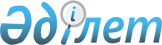 Об утверждении Перечня документов, обязательных для ведения педагогами организаций среднего, технического и профессионального, послесреднего образования, и их формыПриказ Министра образования и науки Республики Казахстан от 6 апреля 2020 года № 130. Зарегистрирован в Министерстве юстиции Республики Казахстан 6 апреля 2020 года № 20317.
      В соответствии с подпунктом 23-4) статьи 5 Закона Республики Казахстан от 27 июля 2007 года "Об образовании" ПРИКАЗЫВАЮ:
      1. Утвердить прилагаемые:
      1) перечень документов, обязательных для ведения педагогами организаций среднего, технического и профессионального, послесреднего образования согласно приложению 1 к настоящему приказу;
      2) форму классного журнала для 1-4 классов для организаций среднего образования, согласно приложению 2 к настоящему приказу;
      3) форму классного журнала для 5-11 (12) классов для организаций среднего образования, согласно приложению 3 к настоящему приказу;
      4) форму журнала предшкольных классов для организаций среднего образования, согласно приложению 4 к настоящему приказу;
      5) форму журнала факультативных занятий или надомного обучения для организаций среднего образования, согласно приложению 5 к настоящему приказу;
      6) форму календарно-тематического плана для педагога организаций среднего образования, согласно приложению 6 к настоящему приказу;
      7) форму поурочного плана или краткосрочного плана для педагога организаций среднего образования, согласно приложению 7 к настоящему приказу;
      8) форму сведений об анализе по итогам проведения суммативного оценивания, согласно приложению 8 к настоящему приказу;
      9) форму плана работы педагога-наставника с молодым специалистом согласно приложению 9 к настоящему приказу;
      10) форму плана воспитательной работы, согласно приложению 10 к настоящему приказу;
      11) форму протокола родительского собрания для организаций среднего образования, согласно приложению 11 к настоящему приказу;
      12) форму личного дела обучающегося для организаций среднего образования, согласно приложению 12 к настоящему приказу;
      13) форму табеля успеваемости обучающегося 1-4 классов для организаций среднего образования, согласно приложению 13 к настоящему приказу;
      14) форму табеля успеваемости обучающегося 5-11 (12) классов для организаций среднего образования, согласно приложению 14 к настоящему приказу;
      15) форму плана учебно-воспитательной работы для организаций среднего образования, согласно приложению 15 к настоящему приказу;
      16) форму плана развития школы для организаций среднего образования, согласно приложению 16 к настоящему приказу;
      17) форму плана внутришкольного контроля, согласно приложению 17 к настоящему приказу;
      18) форму книги регистрации приказов для организаций среднего образования, согласно приложению 18 к настоящему приказу;
      19) форму книги протоколов педагогического совета для организаций среднего образования, согласно приложению 19 к настоящему приказу;
      20) форму книги учета личного состава педагогов для организаций среднего образования, согласно приложению 20  к настоящему приказу;
      21) форму алфавитной книги записи обучающихся для организаций среднего образования, согласно приложению 21 к настоящему приказу;
      22) форму книги учета выбывших обучающихся для организаций среднего образования, согласно приложению 22 к настоящему приказу;
      23) форму книги учета прибывших обучающихся для организаций среднего образования, согласно приложению 23 к настоящему приказу;
      24) форму плана научно-методической работы для организаций среднего образования, согласно приложению 24 к настоящему приказу;
      25) форму рабочего учебного плана для организаций среднего образования, согласно приложению 25 к настоящему приказу;
      26) форму сведений об учебной нагрузке педагогов (тарификации) для организаций среднего образования, согласно приложению 26 к настоящему приказу;
      27) форму протокола заседания научно-методического совета для организаций среднего образования, согласно приложению 27 к настоящему приказу;
      28) форму журнала учета пропущенных и замещенных уроков для организаций среднего образования, согласно приложению 28 к настоящему приказу;
      29) форму книги учета табелей успеваемости обучающихся для организаций среднего образования, согласно приложению 29 к настоящему приказу;
      30) форму книги учета и выдачи аттестатов об окончании основной средней школы для организаций среднего образования, согласно приложению 30 к настоящему приказу;
      31) форму книги учета и выдачи аттестатов об общем среднем образовании для организаций среднего образования, согласно приложению 31 к настоящему приказу;
      32) форму книги учета выдачи похвальных листов и похвальных грамот для организаций среднего образования, согласно приложению 32 к настоящему приказу;
      33) форму рабочей учебной программы для организаций технического и профессионального, послесреднего образования, согласно приложению 33 к настоящему приказу;
      34) форму календарно-тематического плана педагога для организаций технического и профессионального, послесреднего образования, согласно приложению 34 к настоящему приказу;
      35) форму поурочного плана педагога для организаций технического и профессионального, послесреднего образования, согласно приложению 35 к настоящему приказу;
      36) форму журнала учета теоретического обучения для организаций технического и профессионального, послесреднего образования, согласно приложению 36 к настоящему приказу;
      37) форму журнала учета индивидуальных занятий для организаций технического и профессионального, послесреднего образования, согласно приложению 37 к настоящему приказу;
      38) форму журнала учета производственного обучения для организаций технического и профессионального, послесреднего образования, согласно приложению 38 к настоящему приказу.
      39) форму плана работы на учебный год для организаций технического и профессионального, послесреднего образования, согласно приложению 39 к настоящему приказу;
      40) форму плана внутриколледжного контроля для организаций технического и профессионального, послесреднего образования, согласно приложению 40 к настоящему приказу;
      41) форму рабочего учебного плана для организаций технического и профессионального, послесреднего образования, согласно приложению 41 к настоящему приказу;
      42) форму плана учебно-методической работы для организаций технического и профессионального, послесреднего образования, согласно приложению 42 к настоящему приказу;
      43) форму сведений об учебной нагрузке педагогов (тарификации) для организаций технического и профессионального, послесреднего образования, согласно приложению 43 к настоящему приказу;
      44) форму индивидуальной образовательной программы обучающегося по образовательным программам послесреднего образования, согласно приложению 44 к настоящему приказу;
      45) форму книжки успеваемости обучающегося для организаций технического и профессионального, послесреднего образования, согласно приложению 45 к настоящему приказу;
      46) форму книги выдачи дипломов для организаций технического и профессионального, послесреднего образования, согласно приложению 46 к настоящему приказу;
      47) форму книги выдачи дубликатов дипломов для организаций технического и профессионального, послесреднего образования, согласно приложению 47 к настоящему приказу;
      48) форму книги выдачи академической справки для организаций технического и профессионального, послесреднего образования, согласно приложению 48 к настоящему приказу;
      49) форму поименной книги обучающихся для организаций технического и профессионального, послесреднего образования, согласно приложению 49 к настоящему приказу.
      2. Внести в приказ исполняющего обязанности Министра образования и науки Республики Казахстан от 23 октября 2007 года № 502 "Об утверждении формы документов строгой отчетности, используемых организациями образования в образовательной деятельности" (зарегистрирован в Реестре государственной регистрации нормативных правовых актов под № 4991) следующие изменения:
      в формах документов строгой отчетности, используемые организациями образования в образовательной деятельности, утвержденные указанным приказом, исключить формы:
      классного журнала для 1-4 классов, 
      классного журнала для 5-11 классов, 
      журнала предшкольных классов, 
      журнала факультативных занятий или надомного обучения, 
      личного дела обучающегося, 
      табеля успеваемости обучающегося 1-4 классов, 
      табеля успеваемости обучающегося 5-11 (12) классов, 
      книги регистрации приказов (по основной деятельности, по личному составу, по движению учающихся), 
      книги протоколов педагогического совета, 
      книги учета личного состава педагогов, 
      алфавитной книги записи обучающихся, 
      книги учета выбывших обучающихся, 
      книги учета прибывших обучающихся, 
      журнала учета пропущенных и замещенных уроков, 
      книги учета табелей успеваемости обучающихся, 
      книги учета и выдачи аттестатов об окончании основной средней школы, 
      книги учета и выдачи аттестатов об общем среднем образовании, 
      книги учета выдачи похвальных листов и похвальных грамот, 
      журнала учета теоретического обучения для организаций технического и профессионального, послесреднего образования,
      журнала учета индивидуальных занятий,
      журнала учета производственного обучения для организаций технического и профессионального, послесреднего образования,
      книжки успеваемости обучающегося, 
      книги выдачи дипломов, 
      книги выдачи дубликатов дипломов, 
      книги выдачи академической справки, 
      поименной книги обучающихся.
      3. Департаменту технического и профессионального образования, Министерства образования и науки Республики Казахстан в установленном законодательством Республики Казахстан порядке обеспечить:
      1) государственную регистрацию настоящего приказа в Министерстве юстиции Республики Казахстан;
      2) размещение настоящего приказа на интернет-ресурсе Министерства образования и науки Республики Казахстан после его официального опубликования;
      3) в течение десяти рабочих дней после государственной регистрации настоящего приказа представление в Юридической департамент Министерства образования и науки Республики Казахстан сведений об исполнении мероприятиях, предусмотренных подпунктами 1) и 2) настоящего пункта.
      4. Контроль за исполнением настоящего приказа возложить на курирующего вице-министра образования и науки Республики Казахстан.
      5. Настоящий приказ вводится в действие по истечении десяти календарных дней после дня его первого официального опубликования. Перечень документов, обязательных для ведения педагогами организаций среднего, технического и профессионального, послесреднего образования
      1. Перечень документов, обязательных для ведения педагогами организаций среднего образования:
      1.1. по обучению и воспитанию обучающихся и (или) воспитанников (педагоги всех предметов):
      1) классный журнал для 1-4 классов для организаций среднего образования;
      2) классный журнал для 5-11 (12) классов для организаций среднего образования;
      3) журнал предшкольных классов для организаций среднего образования;
      4) журнал факультативных занятий или надомного обучения для организаций среднего образования;
      5) календарно-тематический план для педагога организаций среднего образования;
      6) поурочный план или краткосрочный план для педагога организаций среднего образования;
      7) сведения об анализе по итогам проведения суммативного оценивания;
      8) план работы педагога – наставника с молодым специалистом;
      1.2. по воспитанию обучающихся и (или) воспитанников (педагог, выполняющий функции классного руководителя):
      1) план воспитательной работы;
      2) протокол родительского собрания для организаций среднего образования;
      3) личное дело обучающегося для организаций среднего образования;
      4) табель успеваемости обучающегося 1-4 классов для организаций среднего образования;
      5) табель успеваемости обучающегося 5-11 (12) классов для организаций среднего образования
      1.3. по организации образовательной деятельности (руководитель, заместитель руководителя по направлениям деятельности (по учебной работе, воспитательной работе, по профильному обучению, по информационным технологиям):
      руководитель:
      1) план учебно-воспитательной работы для организаций среднего образования;
      2) план развития школы для организаций среднего образования;
      3) план внутришкольного контроля;
      4) книга регистрации приказов (по основной деятельности, по личному составу, по движению учащихся) для организаций среднего образования;
      5) книга протоколов педагогического совета для организаций среднего образования;
      6) книга учета личного состава педагогов для организаций среднего образования;
      7) алфавитная книга записи обучающихся для организаций среднего образования;
      8) книга учета выбывших обучающихся для организаций среднего образования;
      9) книга учета прибывших обучающихся для организаций среднего образования;
      заместитель руководителя по направлениям деятельности (учебной, воспитательной, научно-методической, по профильному обучению, по информационным технологиям):
      1) план научно-методической работы для организаций среднего образования;
      2) рабочий учебный план для организаций среднего образования;
      3) сведения об учебной нагрузке педагогов (тарификации) для организаций среднего образования;
      4) протокол заседания научно-методического совета для организаций среднего образования;
      5) журнал учета пропущенных и замещенных уроков для организаций среднего образования;
      6) книга учета табелей успеваемости обучающихся для организаций среднего образования;
      7) книга учета и выдачи аттестатов об окончании основной средней школы для организаций среднего образования;
      8) книга учета и выдачи аттестатов об общем среднем образовании для организаций среднего образования;
      9) книга учета выдачи похвальных листов и похвальных грамот для организаций среднего образования.
      2. Перечень документов, обязательных для ведения педагогами организаций технического и профессионального, послесреднего образования:
      2.1. по обучению и воспитанию обучающихся и (или) воспитанников (преподаватели всех дисциплин, мастера производственного обучения):
      1) рабочая учебная программа для организаций технического и профессионального, послесреднего образования;
      2) календарно-тематический план педагога для организаций технического и профессионального, послесреднего образования;
      3) поурочный план педагога для организаций технического и профессионального, послесреднего образования;
      4) журнал учета теоретического обучения для организаций технического и профессионального, послесреднего образования;
      5) журнал учета индивидуальных занятий для организаций технического и профессионального, послесреднего образования;
      6) журнал учета производственного обучения для организаций технического и профессионального, послесреднего образования;
      2.2. по воспитанию обучающихся и (или) воспитанников (педагог, выполняющий функции классного руководителя):
      1) план воспитательной работы;
      2.3. по организации образовательной деятельности (руководитель, заместитель руководителя (по учебной, научной и учебно-методической, воспитательной работе, учебно-производственной работе, профессиональному обучению, информационным технологиям), заведующий отделением, заведующий учебной частью:
      руководитель:
      1) план работы на учебный год для организаций технического и профессионального, послесреднего образования;
      2) план внутриколледжного контроля для организаций технического и профессионального, послесреднего образования;
      заместитель руководителя (по учебной, научной и учебно-методической, воспитательной работе, учебно-производственной работе, профессиональному обучению, информационным технологиям), заведующий отделением, заведующий учебной частью:
      1) рабочий учебный план для организаций технического и профессионального, послесреднего образования;
      2) рабочая учебная программа для организаций технического и профессионального, послесреднего образования;
      3) план учебно-методической работы для организаций технического и профессионального, послесреднего образования;
      4) сведения об учебной нагрузке педагогов (тарификации) для организаций организаций технического и профессионального, послесреднего образования;
      5) индивидуальная образовательная программа обучающегося по образовательным программам послесреднего образования;
      6) книжка успеваемости обучающегося для организаций технического и профессионального, послесреднего образования;
      7) книга выдачи дипломов для организаций технического и профессионального, послесреднего образования;
      8) книга выдачи дубликатов дипломов для организаций технического и профессионального, послесреднего образования;
      9) книга выдачи академической справки для организаций технического и профессионального, послесреднего образования;
      10) поименная книга обучающихся для организаций технического и профессионального, послесреднего образования.
      Документы заполняются педагогами в бумажном или при подключении организации образования к электронной системе в электронном форматах.  Министерство образования и науки Республики Казахстан Классный журнал для 1-4 классов для организаций среднего образования
      ___________________________________________________________________________
                               (область, город республиканского значения и столица)
___________________________________________________________________________
                                                          (район, город (село)
___________________________________________________________________________
                                    (наименование организации среднего образования)
___________________________________________________________________________
(класс) _________________________________________________________ учебный год
      Примечание: Классный журнал является документом строгой отчетности, ведение
которого обязательно для каждого педагога. Классный журнал при подключении
организации образования к электронной системе заполняется только в электронном
формате, заполнение его в бумажном варианте не допускается.
      Расписание уроков на 1-ое полугодие
      Расписание уроков на 2-ое полугодие
      (Левая сторона)
      И далее, до 42-х (правая сторона)
      Всего, до 42-х
      (левая сторона)
      Для 1-4 классов по обновленной программе
      Всего, до 42-х
      (правая сторона)
      Всего, до 42-х
      (левая сторона)
      Общие сведения об обучающихся
      До конца страницы
      (правая сторона)
      До конца страницы
      (левая сторона)
      Показатели физической подготовленности обучающихся (заполняется педагогом физической культуры два раза в год)
      И так далее, до 42-х
      (правая сторона)
      (левая сторона)
      Сведения о количестве пропущенных дней обучающимися
      и далее до 42-х
      (правая сторона)
      и далее до 42-х
      (левая сторона)
      и далее до 42-х
      правая сторона
      (левая сторона)
      Сводная ведомость учета успеваемости и посещаемости обучающихся
      продолжение таблицы
      и далее, до 42-х
      Замечания по ведению журнала (заполняется заместителем директора по учебно-воспитательной работе или директором школы)
      до конца страницы Министерство образования и науки Республики Казахстан
Классный журнал для 5-11 (12) классов для организаций среднего образования
      ______________________________________________________________________________
                                 (область, город республиканского значения и столица)
______________________________________________________________________________
                                                            (район, город (село)
______________________________________________________________________________
                                          (название организации среднего образования)
______________________________________________________________________________
(класс) ____________________________________________________________ учебный год
      Примечание: Классный журнал является документом строгой отчетности, ведение
которого обязательно для каждого педагога и классного руководителя.
            Классный журнал при подключении организации образования к электронной системе
заполняется только в электронном формате, заполнение его в бумажном варианте
не допускается.
             Расписание уроков на 1-ое полугодие
      Расписание уроков на 2-е полугодие
      Оглавление
           Наименование страницы
      и далее до 42-х
           (правая сторона)
      всего до 42-х
           для 5-11 (12) классов по обновленной программе
      и далее до 42-х
           (правая сторона)
      Всего до 42-х
      (левая сторона)
      Общие сведения об обучающихся
      и далее до 42-х до конца страницы
      правая сторона
      до конца страницы
      левая сторона
      Сведения о количестве дней и уроков, пропущенных обучающимися
      и далее до 42-х
      и далее до 42-х
      Итого (данные только по четвертям и за учебный год, в 11 (12) классах по полугодиям и учебный год)
      (левая сторона)
      и далее до 42
      Итого (данные только по четвертям и за учебный год, в 11 (12) классах по полугодиям и учебный год)
      (правая сторона)
      Итого (данные только по четвертям и за учебный год, в 11 (12) классах по полугодиям и учебный год).
      Сводная ведомость учета успеваемости и посещаемости обучающихся
      продолжение таблицы
      далее 4 номера до конца страницы
      (правая сторона)
      До конца страницы
      (правая сторона)
      продолжение таблицы
      (левая сторона)
      Учет общественно полезного труда
      До конца страницы
      (правая сторона)
      До конца страницы
      (левая сторона)
      Сведения о занятиях в кружках (секциях, клубах) и факультативах
      и далее, до 42
      (правая сторона)
      Сведения о сдаче Президентских тестов физической подготовленности (заполняется педагогом физической культуры в 5-х, 10-х и 12-х классах)
      и далее до 42-х
      (левая сторона)
      Показатели физической подготовленности обучающихся (заполняется педагогом физической культуры)
      и так далее до 42-х
      (правая сторона)
      Замечания по ведению журнала (заполняется заместителем директора по учебно-воспитательной работе или директором школы)
      до конца страницы Министерство образования и науки Республики Казахстан Журнал предшкольных классов для организаций среднего образования
      ____________________________________________________________________________
                                  (область, город республиканского значения и столица)
____________________________________________________________________________
                                                                 (район, город (село)
____________________________________________________________________________
                                       (название организации среднего образования)
____________________________________________________________________________
(класс) ________________________ ______________ учебный год
      Примечание: Журнал предшкольных классов ведется в организациях среднего
образования, имеющих классы предшкольной подготовки.
      Классный журнал предшкольных классов при подключении организации образования
к электронной системе заполняется только в электронном формате, заполнение его
в бумажном варианте не допускается.
      Оглавление
      Наименование
      1. Физическая культура. Основы безопасного поведения
      2. Развитие речи
      3. Художественная литература
      4. Основы грамоты
      5. Казахский язык (в группах с русским языком обучения)
      6. Русский язык (в группах с казахским языком обучения)
      7. Один из иностранных языков
      8. Драма
      9. Формирование элементарных математических представлений
      10.Конструирование
      11. Естествознание
      12. Рисование
      13. Лепка
      14. Аппликация
      15. Музыка
      16. Самопознание
      17. Ознакомление с окружающим миром
      18. Основы экологии
      19. Общие сведения о воспитанниках
      20. Показатели здоровья воспитанников
      21. Сведения о количестве дней, пропущенных воспитанниками
      22. Замечания о ведении классного журнала
      Сетка занятий на 1-ое полугодие
      Сетка занятий на 2-ое полугодие
      (правая сторона)
                                          Режим в предшкольном классе
      1 четверть _________________________________________________________________________________________________________________________________________________
________________________________________________________________________________________________________________________________________________________________
      2 четверть _________________________________________________________________________________________________________________________________________________
________________________________________________________________________________________________________________________________________________________________
________________________________________________________________________________________________________________________________________________________________
      3 четверть _________________________________________________________________________________________________________________________________________________
________________________________________________________________________________________________________________________________________________________________
________________________________________________________________________________________________________________________________________________________________
________________________________________________________________________________________________________________________________________________________________
      4 четверть _________________________________________________________________________________________________________________________________________________
________________________________________________________________________________________________________________________________________________________________
________________________________________________________________________________________________________________________________________________________________
      (левая сторона)
      до конца страницы и далее, до 30
      (правая сторона)
      до конца страницы всего 30 строк
      (левая сторона)
      Сведения об обучающихся
      и далее до 30
      (правая сторона)
      и далее до 30
      (левая сторона)
      Показатели здоровья
      и далее до 30
      (правая сторона)
      и далее до 30
      (левая сторона)
      Сведения о количестве пропущенных дней и занятий
      И далее до 30
      Итого (данные только по четвертям и за учебный год)
      (правая сторона)
      И далее до 30
      Итого (данные только по четвертям и за учебный год)
      (левая сторона)
      и далее до 30
      Итого (данные только по четвертям и за учебный год)
      (правая сторона)
      и далее, до 30
      Итого (данные только по четвертям и за учебный год)
      Замечания по ведению журнала
      (заполняется заместителем директора по учебно-воспитательной
      работе или директором)
      До конца страницы Министерство образования и науки Республики Казахстан Журнал факультативных занятий или надомного обучения для организаций среднего образования
      _______________________________________________________________________________
                                (область, город республиканского значения и столица)
_______________________________________________________________________________
                                                          (район, город, село)
_______________________________________________________________________________
                                             (название организации среднего образования)
_______________________________________________________________________________
(класс) ________________________ _______________________ учебный год (левая сторона)
      Наименование факультативного курса ______________________
      и далее, до конца страницы
      (правая сторона)
      Фамилия, имя, отчество (при его наличии) педагога_______________________
      Примечание: Журнал факультативных занятий или надомного обучения является основным документом учета работы факультативных групп и ведется в основных и средних школах по каждому факультативному курсу. Журнал факультативных занятий/надомного обучения при подключении организации образования к электронной системе заполняется только в электронном формате, заполнение его в бумажном варианте не допускается. Календарно-тематический план для педагога организаций среднего образования 
      ____________ дисциплина ___________ класс
            Итого: _____ часов, в неделю___часов _______________________________________________________
(наименование организации образования) Поурочный план или краткосрочный план для педагога организаций среднего образования
____________________________________________________ (тема урока)
      Ход урока
      Данные пункты плана урока являются обязательными. Педагог имеет право внести дополнительные элементы с учетом особенностей предмета и потребностей учащихся. _________________________________________
(наименование организации образования) Сведения об анализе по итогам проведения суммативного оценивания
      за ______ четверть по предмету ____________
      Класс:
      Количество учащихся:
      Педагог:
      Цель: Анализ результатов СОР и СОЧ
      1. Анализ результатов СОР и СОЧ показал следующий уровень знаний
у обучающихся:
      высокий (В): 85-100%, (перечисляем Ф.И. обучающихся)
      средний (С): 40-84%, (перечисляем Ф.И. обучающихся)
      низкий (Н): 0-39%, (перечисляем Ф.И. обучающихся)
      2. Перечень затруднений, которые возникли у обучающихся при выполнении заданий
            __________________________________________________________________
      3. Причины, указанных выше затруднений у обучающихся при выполнении заданий
            __________________________________________________________________
      4. Планируемая коррекционная работа: ________________________________
      Дата____________________________ ФИО (при наличии) педагога ________ План работы педагога-наставника с молодым специалистом
на ___________ учебный год Сведения о молодом специалисте
      Сведения о педагоге – наставнике Мероприятия по планированию, организации и содержанию деятельности наставника с молодым педагогом Титульный лист
___________________________________________
(наименование организации образования) План воспитательной работы
(для организаций среднего, технического и профессионального,
послесреднего образования) на ________учебный год
      Педагог_______________________________________________________________________
                                                       (Фамилия, имя, отчество (при наличии)
Группа / Класс ________________________________________________________________
                                                (указать наименование группы/класса)
План мероприятий по направлениям воспитательной работы ___________________________________________
(наименование организации образования) Протокол родительского собрания для организаций среднего образования
№_____ 
      Дата проведения ______________________________
                                                            (день, месяц, год)
            Присутствовали: ____человек (список прилагается)
            Повестка дня:
            1. Слушали:
            1. Наименование рассмотренного вопроса.
            2. Выступили:
            1. (Ф.И.О. (при наличии) выступивших и краткое содержание выступлений.
            3. Постановили:
            1. Решение, принятое по данному вопросу.
      Председатель ________ (Ф.И.О. (при наличии)
      Секретарь ___________ (Ф.И.О. (при наличии)                                         Министерство образования и науки Республики Казахстан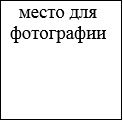                           Личное дело обучающегося для организаций среднего образования
                                                               № ________
      Фамилия ____________________________________________________________________
Имя ________________________________________________________________________
Отчество (при его наличии) ____________________________________________________
Число, месяц, год рождения ____________________________________________________
Домашний адрес______________________________________________________________
Фамилия ____________________________________________________________________
Имя ________________________________________________________________________
Отчество (при его наличии) ____________________________________________________
1. Пол: мужской, женский ___________ (подчеркнуть)
2. Родился ____________________________________ (число, месяц, год)
Основание: свидетельство о рождении № ___ от ____________ серия № ___________
3. Фамилия, имя, отчество (при его наличии) _____________________________________
родителей ___________________________________________________________________
и иных законных представителей _______________________________________________
4. Национальность ___________________________________________________________
5. Где воспитывался /обучался/ до поступления в первый класс
____________________________________________________________________________
6. Сведения о переходе из данной организации среднего образования в другую/указать
название организации среднего образования, из какой пришел ученик, и в какой класс
принят/ _____________________________________________________________________
7. Отметка о выбытии из организации среднего образования/когда, куда, причины/
____________________________________________________________________________
8. Домашний адрес обучающегося ______________________________________________
9. Награды и поощрения ______________________________________________________
10. Краткие сведения об общественной работе, участии в олимпиадах, конференциях,
соревнованиях ______________________________________________________________
11. Сведения об изучении факультативных курсов
____________________________________________________________________________
      Примечание: Личное дело обучающегося (далее – Личное дело) ведется на каждого
ученика с момента поступления в организацию среднего образования и до ее окончания
(выбытия).
      В период обучения в 10-11 (12) классах аттестат об окончании основной средней
школы обучающегося находится в Личном деле.
      Личные дела в 1-4 классах ведутся педагогами, 5-11 (12) классах – классными
руководителями.
      Личное дело обучающегося хранится в школе в течение обучения учащегося и три
года после окончания школы.
      К личному делу обучающихся прилагаются:
1) копия свидетельства о рождении;
2) 2 фотографии размером 3х4;
3) медицинская карта (требуется при поступлении в школу), хранящаяся в
медицинском кабинете школы;
4) табель успеваемости в каждом классе.
В конце учебного года в Личное дело заносится запись в соответствии с оценками
по всем предметам; успехи, достигнутые обучающимися и количество пропущенных
уроков.
При переходе из одной школы в другую родителям, иным законным представителям
передается "Личное дело" с записью "Выбыл из ________ школы", закрепленной
подписью директора и печатью школы.
Для регистрации в "Алфавитной книге" "Личное дело" каждого обучающегося
пронумеровывается.
Личные дела хранятся у ответственного лица, определенного приказом директора
школы.
Личное дело при подключении организации образования к электронной системе
заполняется только в электронном формате, заполнение ее в бумажном варианте
не требуется. Министерство образования и науки Республики Казахстан Табель успеваемости обучающегося 1-4 классов для организаций среднего образования
      ________________________________________________________________________________
                 (область, город республиканского значения и столица, район, город, село)
________________________________________________________________________________
                                      (наименование организации среднего образования)
________________________________________________________________________________
         (фамилия и имя обучающегося) "______" ________ класс /учебный год (левая сторона)
      Продолжение
      Руководитель организации среднего образования
______________________________________________________ _________________________
(фамилия, имя, отчество (при его наличии)) (подпись)
Классный руководитель __________________________________________________________
          (фамилия, имя, отчество (при его наличии)) (подпись) Место печати (правая сторона)
      Примечание: Табель успеваемости обучающегося при подключении организации образования к электронной системе заполняется в электронном формате, заполнение его в бумажном варианте не допускается.
            По итогам каждой четверти табель успеваемости обучающегося выгружается из информационной системы, заверяется подписью директора и печатью организации образования. Министерство образования и науки Республики Казахстан Табель успеваемости обучающегося 5-11 (12) классов для организаций среднего образования
      ______________________________________________________________________________
                 (область, город республиканского значения и столица, район, город, село)
______________________________________________________________________________
                                     (наименование организации среднего образования)
______________________________________________________________________________
(фамилия и имя обучающегося) "______" ________ класс /учебный год (левая сторона)
      Продолжение
      Директор организации среднего образования
_______________________________________________________________________________
                          (фамилия, имя, отчество (при его наличии)) (подпись)
Классный руководитель ______________________________ ____________________________
                                                       (фамилия, имя, отчество (при его наличии)) (подпись)
Место печати (правая сторона)
      продолжение таблицы
       продолжение таблицы
      Примечание: Табель успеваемости обучающегося при подключении организации образования к электронной системе заполняется в электронном формате, заполнение его в бумажном варианте не допускается.
            По итогам каждой четверти табель успеваемости обучающегося выгружается из информационной системы, заверяется подписью директора и печатью организации образования. Титульный лист
___________________________________________
(наименование организации образования) План учебно-воспитательной работы для организаций среднего образования
на ________учебный год План развития школы для организаций среднего образования
__________________________________________
(наименование организации образования)
      1. Контингент учащихся
Динамика контингента обучающихся по годам
      продолжение таблицы
      2. Показатели качества знаний по ступеням обучения за 5 лет
      3. Сравнительный анализ качества обучения по предметам за 5 лет (%)
Анализ итоговой аттестации
      Рейтинг предметов по результатам итоговой аттестации
      4. Анализ участия учащихся в городских (районных, областных, республиканских) предметных олимпиадах
      продолжение таблицы План внутришкольного контроля
на ________ учебный год Министерство образования и науки Республики Казахстан
Книга регистрации приказов для организаций среднего образования
      ______________________________________________________________________________
                                  (область, город республиканского значения и столица)
______________________________________________________________________________
                                                                (район, город (село)
______________________________________________________________________________
                                         (название организации среднего образования)
Книга начата в _______________ году Книга окончена в _____________ году
      Примечание: Книга регистрации приказов организации среднего образования (далее –
Книга) ведется по основной деятельности, по личному составу и по движению обучающихся.
      Книга постранично пронумеровывается, прошнуровывается, скрепляется подписью директора и печатью организации среднего образования. Книга при подключении организации среднего образования к электронной системе заполняется только в электронном формате, заполнение ее в бумажном варианте не требуется. Министерство образования и науки Республики Казахстан Книга протоколов педагогического совета для организаций среднего образования
      ______________________________________________________________________________
                                   (область, город республиканского значения и столица)
______________________________________________________________________________
                                                                 (район, город (село)
______________________________________________________________________________
                                        (название организации среднего образования)
Книга начата в _______________ году Книга окончена в _____________ году
      Протокол № Заседания (совещания, собрания)
______________________________________________________________________________
                                         (дата проведения указывается полностью)
Присутствовали: (фамилии, имена и отчества (при его наличии) указываются полностью)
Повестка дня:
1. Слушали: 1. Наименование рассмотренного вопроса.
2. Выступили: 1. (Ф.И.О. (при его наличии) выступивших и краткое содержание
выступлений.
3. Постановили: 1. Решение, принятое по данному вопросу
      Председатель _____________ (Ф.И.О. (при его наличии)
      Секретарь ________________ (Ф.И.О. (при его наличии)
      Примечание: Книга протоколов педагогического совета организации среднего
образования (далее – Книга протоколов) ведется во всех организациях среднего образования,
где фиксируется ход обсуждения вопросов, выносимых на педагогический совет,
предложения и замечания членов педагогического совета.
      Книга протоколов пронумеровывается, прошнуровывается, скрепляется подписью
директора и печатью организации среднего образования.
      Книга протоколов при подключении организации образования к электронной системе
заполняется только в электронном формате, заполнение ее в бумажном варианте
не требуется. Министерство образования и науки Республики Казахстан
Книга учета личного состава педагогов для организаций среднего образования
      ______________________________________________________________________________
                                  (область, город республиканского значения и столица)
______________________________________________________________________________
                                                              (район, город (село)
______________________________________________________________________________
                                             (название организации среднего образования)
Книга начата в _______________ году Книга окончена в _____________ году (левая сторона)
      До конца страницы (30 строк)
(правая сторона)
      До конца страницы (30 строк)
Примечание: Книга учета личного состава педагогов организации среднего образования (далее – Книга учета) ведется во всех организациях среднего образования.
Вновь поступившие педагоги записываются в порядке последующих номеров.
На развернутой странице записывается не более 10 человек.
Записи в Книге учета документально обосновываются.
Книга учета пронумеровывается, прошнуровывается, скрепляется подписью
директора и печатью организации среднего образования.
Книга учета при подключении организации образования к электронной системе заполняется только в электронном формате, заполнение ее в бумажном варианте не требуется. Министерство образования и науки Республики Казахстан
Алфавитная книга записи обучающихся для организаций среднего образования
      ______________________________________________________________________________
                                (область, город республиканского значения и столица)
______________________________________________________________________________
                                                                  (район, город (село)
______________________________________________________________________________
                                             (название организации среднего образования)
Книга начата в _______________ году Книга окончена в _____________ году
Внутренние страницы книги (левая сторона)
      Внутренние страницы книги (правая сторона)
      Примечание: В алфавитную книгу записи обучающихся (далее – Алфавитная книга) записываются все обучающиеся организации среднего образования. Ежегодно книга пополняется записью обучающихся нового приема. Фамилии обучающихся в список заносятся в алфавитном порядке, независимо от классов, в котором они учатся.
         Для каждой буквы алфавита отводятся отдельные страницы, и по каждой букве ведется порядковая нумерация. Порядковый номер записи обучающихся в книге является номером его личного дела.
         На личном деле этот номер проставляется в виде дроби. Например, № Б/15 - означает, что обучающийся записан в алфавитной книге на букву "Б" под № 15.
         Если ранее выбывший из школы обучающийся, выбытие которого оформлено приказом, возвратился в нее, то данные о нем записываются как на вновь поступившего.
         В случае полного использования всех страниц продолжение записей производится в новой книге в порядке последующих номеров по каждой букве. Исправления в книге скрепляются подписью директора школы. Алфавитная книга постранично пронумеровывается, прошнуровывается, скрепляется подписью директора и печатью школы.
           Алфавитная книга при подключении организации образования к электронной системе заполняется только в электронном формате, заполнение ее в бумажном варианте не требуется. Министерство образования и науки Республики Казахстан
Книга учета выбывших обучающихся для организаций среднего образования
      ________________________________________________________________________________
                         (наименование организации среднего образования)
город/село ____________, район ___________, область
Фамилия ___________________ Фамилия _________________________
Имя ____________________ Имя _________________________________ Отчество
(при его наличии)_________ Отчество (при его наличии) _____ Дата рождения
________________ Дата рождения __________________ Класс обучения _________________
Класс обучения ___________________ Куда выбыл _________________
Организации среднего образования _________________________________________________
                                                                                             (наименование, адрес)
________________________________________________________________________________
Руководитель организации среднего образования _____________________________________
(ФИО (при его наличии)) (печать организации среднего образования) "__" ______ 20___ года
            Примечание: Книга учета выбывших обучающихся (далее – Книга) ведется во всех
организациях среднего образования с целью учета и контроля движения обучающихся.
Книга заполняется лицом, ответственным за делопроизводство. Книга постранично
пронумеровывается, прошнуровывается, скрепляется подписью директора и печатью
организации среднего образования. Книга при подключении организации образования к
электронной системе заполняется только в электронном формате, заполнение в бумажном
варианте не требуется. Министерство образования и науки Республики Казахстан
Книга учета прибывших обучающихся для организаций среднего образования
      ________________________________________________________________________________
                                    (наименование организации среднего образования)
город/село _____________, район _______________, область _____________
Сведения о прибывающем Открепительный талон обучающемся о прибытии обучающегося
Фамилия ______________________ Фамилия _________________________
Имя __________________________ Имя ______________________________
Отчество (при его наличии)_________ Отчество (при его наличии) ________
Дата рождения ________________ Дата рождения _____________________
Класс обучения _______________ Класс обучения ______________________
Куда выбыл __________________
Организации среднего образования (наименование, адрес)
______________________________ _____________________________________________
______________________________ _____________________________________________
Руководитель организации среднего образования _________________ (Ф.И.О. (при его
наличии)) (печать организации среднего образования) "__"____________ 20___ года
      Примечание: Книга учета прибывших обучающихся (далее – Книга) ведется во всех
организациях среднего образования с целью учета и контроля движения обучающихся.
      Книга заполняются лицом, ответственным за делопроизводство. Книга постранично
пронумеровывается, прошнуровывается, скрепляется подписью директора и печатью
организации среднего образования.
      Открепительный талон о прибытии обучающегося выдается несовершеннолетнему
организацией среднего образования, куда он прибыл, для предъявления в организацию
среднего образования независимо от типа и ведомственной принадлежности, где он
обучался, и получения личного дела после предъявления открепительного талона о выбытии.
      В делах организации среднего образования находится выписка из решения акимата
района, города, поселка, аула (села), аульного (сельского) округа о закреплении за данной
организацией микрорайона с точным обозначением его границ, карта микрорайона.
      Книга при подключении организации образования к электронной системе заполняется
только в электронном формате, заполнение в бумажном варианте не требуется. Титульный лист
___________________________________________
(наименование организации образования) План научно-методической работы для организаций среднего образования
на ________ учебный год
      Методическая тема школы:_____________________
Цель научно-методической работы:______________
Задачи научно-методической работы:____________
Формы работы:_______________________________ ______________________________________________
(наименование организации образования)
Рабочий учебный план для организаций среднего образования
на _______ учебный год Сведения об учебной нагрузке педагогов (тарификации) для организаций среднего образования
      Информация о количестве штатных единиц
      Руководитель___________________(Ф.И.О. (при наличии)  (подпись)
      Наименование должностей по блокам (персонал) должны соответствовать Реестру должностей гражданских служащих в образовании, утвержденных приказом МОН № 123 от 29 января 2016 г. Штатное расписание
___________________________________________
(наименование организации образования)
      Заместитель руководителя ______________________
      Гл. бухгалтер _________________________________
      Гл.экономист _________________________________ ___________________________________________
(наименование организации образования)
Протокол заседания научно-методического совета для организаций среднего образования
№__ от "__" _______ 20__ года
      Председатель: Присутствовали: ____человек (список прилагается)
Повестка дня
1.Наименование рассмотренного вопроса. Ход заседания
1. Слушали: 1. Наименование рассмотренного вопроса.
2. Выступили: 1. (Ф.И.О. (при наличии) выступивших и краткое содержание выступлений.
3. Постановили: 1. Решение, принятое по данному вопросу
      Председатель _________ (Ф.И.О. (при наличии)
      Секретарь ____________ (Ф.И.О. (при наличии) Министерство образования и науки Республики Казахстан Журнал учета пропущенных и замещенных уроков для организаций среднего образования
      _____________________________________________________________________________
                             (область, город республиканского значения и столица)
_____________________________________________________________________________
                                                            (район, город (село)
_____________________________________________________________________________
                                            (название организации среднего образования)
_____________________________________________________________________________
(класс) ________________________ ___________________ учебный год (Левая сторона)
      Журнал учета пропущенных и замещенных уроков
      до конца страницы
      (правая сторона)
      Примечание: Журнал учета пропущенных и замещенных уроков ведется в каждой школе заместителем директора по учебной работе школы (директором).
      Журнал учета пропущенных и замещенных уроков при подключении организации образования к электронной системе заполняется только в электронном формате, заполнение его в бумажном варианте не требуется.
      Записи производятся только на основании надлежаще оформленных документов (приказов по школе, больничных листов, записей в классных журналах и т.п.). Педагог, проводивший уроки в порядке замены, расписывается в журнале. Министерство образования и науки Республики Казахстан Книга учета табелей успеваемости обучающихся для организаций среднего образования
      _____________________________________________________________________________
                                 (область, город республиканского значения и столица)
____________________________________________________________________________
                                                  (район, город (село)
____________________________________________________________________________
                                   (название организации среднего образования)
Книга начата в _______________ году Книга окончена в _____________ году
Регистрационный номер ______________________________________
Дата выдачи ________________________________________________
Выдал ______________________________________________________________________
      (областное, городское республиканского значения и столицы, городское управление,
районный (отдел) образования)
Руководитель ________________________________________________________________
                                                 (фамилия, имя, отчество (при его наличии))
______________________ "_____" ______________ 20__ г. (подпись)
Получил ____________________________________________________________________
(область, город республиканского значения и столица, город, район)
Руководитель организации среднего образования _________________________________
                                                                    (фамилия, имя, отчество (при его наличии)
_______________________________ "_____" ___________ 20__ г. (подпись)
Место печати 20__/20__учебный год 1 класс
Классный руководитель _______________________________________________________
                                                            (фамилия, имя, отчество (при его наличии))
      Далее, до 40 строк _____ класс
Классный руководитель __________________________________________________________
                                                              (фамилия, имя, отчество (при его наличии))
      далее, до 40 строк Выдано на начало года ____________________________________________________________________ (количество)
Выдано дополнительно в течение года ___________________________________ (количество)
Всего выдано ________________________________________________________ (количество)
Директор организации среднего образования _________________________________________
__________________________________________________ _____________________________
              (фамилия, имя, отчество (при его наличии)) (подпись) Секретарь
________________________________________________ _______________________________
                         (фамилия, имя, отчество (при его наличии)) (подпись)
            Далее на следующий учебный год
           Примечание: Книга учета табелей успеваемости обучающихся ведется во всех организациях среднего образования. В табелях успеваемости обучающихся указывается регистрационный номер и хранятся в личных делах. Книга учета табелей успеваемости обучающихся при подключении организации образования к электронной системе заполняется только в электронном формате, заполнение его в бумажном варианте не допускается. Министерство образования и науки Республики Казахстан Книга учета и выдачи аттестатов об окончании основной средней школы для организаций среднего образования
      ______________________________________________________________________________
                                  (наименование организации среднего образования)
______________________________________________________________________________
                                                         (города, села, района)
______________________________________________________________________________
  (область, город республиканского значения и столица)
Книга начата в _______________ году Книга окончена в _____________ году 1 часть. Учет аттестатов об окончании организации основного среднего образования (левая сторона) Внутренние страницы книги
      до конца страницы
      (правая сторона)
      до конца страницы 2 часть. Учет выдачи аттестатов об окончании организации основного среднего образования
      Внутренняя сторона книги
      (левая сторона)
      до конца страницы
      (правая сторона)
      последняя страница книги В настоящей книге, пронумерованной, прошнурованной и скрепленной печатью _____________ страниц (прописью) Руководитель организации среднего образования (подпись) Место печати "_____" ____________ ____ года
      Примечание: Книга учета и выдачи аттестатов об окончании основной средней школы (далее – Книга) ведется в основной средней и общей средней школах.
      В специальной коррекционной школе (вспомогательной) ведется Книга установленного образца об окончании обучающимися полного курса данной школы.
      Остаток чистых и испорченных бланков аттестатов с указанием их серии и номеров сдается в районные (городские) отделы образования. О сдаче бланков в Книге делается соответствующая запись.
      В первой части Книги отдельно учитывается количество полученных и выданных аттестатов об окончании основной средней школы с указанием их серии и номеров.
      Запись о выдаче дубликата аттестата об окончании основной школы производится в этой же Книге под очередным номером, где графы 4-23 включительно используются для записи следующего текста: "Дубликат взамен утерянного подлинника №___ (серия) _____,
      выданного ______ (числа) _______ (месяца) _____ года, получил(а) _____ числа _______(месяца) ______ года", а выше, в строке 2, делается отметка о выдаче дубликата №______ (серия).
      Запись о выдаче аттестата об окончании основной школы взамен неправильно заполненного производится в Книге под очередным номером, где графы 4-23 используются для записи следующего текста: "Взамен испорченного подлинника №_____ (серия) ______,
      выданного _____ (числа) ______ (месяца) ______ года, получил(а) ______ числа _______
      (месяца) _____ года", а выше, в строке 2, делается отметка о выдаче повторного аттестата № _____ (серия) _____.
      Запись о выдаче аттестата об окончании основной школы экстерну заносится в эту же Книгу с указанием в графе 5 "Год поступления в данную школу" - "экстерн".
      В конце списка всех окончивших школу в данном году должны быть росписи лиц, получивших аттестатов.
      Книга постранично пронумеровывается, прошнуровывается и скрепляется печатью и подписью заведующего районным (городским) отделом образования.
      Книга при подключении организации образования к электронной системе заполняется в электронном формате, заполнение его в бумажном варианте не требуется.
      Книга по итогам года выгружается из информационной системы, страницы прошнуровываются, пронумеровываются, заверяются подписью директора и печатью организации образования, обеспечивается их хранение. Министерство образования и науки Республики Казахстан Книга учета и выдачи аттестатов об общем среднем образовании для организаций среднего образования
      ______________________________________________________________________________
                                  (наименование организации среднего образования)
______________________________________________________________________________
                                                              (города, села, района)
______________________________________________________________________________
                                  (области, города республиканского значения и столица)
Книга начата в _______________ году Книга окончена в _____________ году 1 часть. Учет аттестатов об общем среднем образовании
      (левая сторона)
      Внутренние страницы книги
      До конца страницы
      (правая сторона)
      До конца страницы 2 часть. Учет выдачи аттестатов об общем среднем образовании
      Внутренняя сторона книги
      (левая сторона)
      До конца страницы
      (правая сторона)
      последняя страница книги
      В настоящей книге, пронумерованной, прошнурованной и скрепленной печатью _____________ страниц (прописью)
      Руководитель организации среднего образования _____________________ (подпись)
      Место печати "_____" ____________ _____ года
      Примечание: Книга учета бланков и выдачи аттестатов об общем среднем образовании (далее – Книга) ведется в общей средней школе.
      В первой части отдельно учитывается количество полученных и выданных бланков аттестатов об общем среднем образовании с указанием их серии и номеров обычного аттестата, аттестата с отличием и аттестата особого образца "Алтын белгi".
      Остаток чистых и испорченных бланков аттестатов с указанием их серии и номеров сдаются в районный отдел образования. В Книге об этом делается соответствующая запись.
      Во второй части Книги записываются полные сведения об обучающихся, окончивших среднюю школу.
      В соответствующих графах проставляются оценки по предметам, указанным в аттестате, записываются сведения о награждении похвальной грамотой, указывается дата решения педагогического совета о выдаче аттестата, ставится роспись в получении аттестата об общем среднем образовании.
      В этой же Книге делается отметка о выдаче справок обучающимся 11-х классов, имеющим неудовлетворительные оценки по одному или нескольким учебным предметам, дубликатов аттестата об общем среднем образовании, аттестатов экстерну.
      Запись о выдаче справок обучающимся, имеющим неудовлетворительные оценки по одному или нескольким учебным предметам, производится также в Книге.
      Запись о выдаче дубликата аттестата об общем среднем образовании производится в этой же книге под очередным номером, где графы 4-29 включительно используются для записи следующего текста: "Дубликат взамен утерянного подлинника №______ серия ________, выданного ______ (числа) ______ (месяца)_____ г., получил(а) _______ (числа) _______(месяца) ____ г., а выше, в строке 2, делается отметка о выдаче дубликата №_______(серия) _______.
      Запись о выдаче аттестата взамен неправильно заполненного также производится в Книге под очередным номером, где графы 4-29 используются для записи следующего текста: "Взамен неправильно заполненного подлинника №______ (серия) ______, выданного_____ (числа)_______ (месяца) _____ года, получил(а) _______ (числа), _______ (месяца) _____ г., а выше в строке 2, делается отметка о выдаче повторного аттестата №____(серия) _______.
      Запись о выдаче аттестатов о среднем общем образовании экстерну заносится также в эту Книгу с указанием в графе "Год поступления в данную школу" - "экстерн".
      Книга постранично пронумеровывается, прошнуровывается и скрепляется печатью и подписью заведующего районного (городского) отдела образования.
      Книга при подключении организации образования к электронной системе заполняется только в электронном формате, заполнение его в бумажном варианте не требуется.
      Книга по итогам года выгружается из информационной системы, страницы прошнуровываются, пронумеровываются, заверяются подписью директора и печатью организации образования, обеспечивается их хранение. Министерство образования и науки Республики Казахстан Книга учета выдачи похвальных листов и похвальных грамот для организаций среднего образования
      ______________________________________________________________________________
                                   (наименование организации среднего образования)
______________________________________________________________________________
                                                                   (города, села, района)
______________________________________________________________________________
                                            (области, города республиканского значения и столица)
Книга начата в _______________ году Книга окончена в _____________ году
      Последняя страница книги
      В настоящей книге, пронумерованной, прошнурованной и скрепленной печатью, _____________ страниц (прописью)
      Директор организации среднего образования ___________________(подпись)
      Место печати "_____" ____________ ____ г.
      Примечание: Книга учета выдачи грамот при подключении организации образования к электронной системе заполняется только в электронном формате, заполнение ее в бумажном варианте не требуется. ___________________________________________
(наименование организации образования) Рабочая учебная программа для организаций технического и профессионального, послесреднего образования
      ______________________________________________________________________________
                                               (наименование модуля или дисциплины)
Специальность_________________________________________________________________
                                                                      (код и наименование)
Квалификация _________________________________________________________________
                                                                       (код и наименование)
Форма обучения________ на базе __________ среднего образования
Общее количество часов________, кредитов 1 _________
Разработчик (-и) ___________ ____________________  (подпись) Ф.И.О. (при наличии)
Рассмотрена и одобрена на заседании учебно-методического совета
Протокол № __ от "____" ______ 20____ г.
      Председатель ___________ _________________________________________________
                                                         (подпись) Ф.И.О. (при наличии)
      Пояснительная записка
      Содержание рабочей учебной программы
      1- заполняется в случае реализации кредитной технологии обучения
      2 - заполняется при обучении лиц с особыми образовательными потребностями и организациями по профилю "Искусство", обучение которых предусматривает часы индивидуальных занятий
      3- для рабочих учебных программ на профессиональные модули Календарно-тематический план педагога для организаций технического
и профессионального, послесреднего образования
______________ учебный год
      Семестр _______________________________________________________________________
По модулю/ дисциплине _________________________________________________________
                                                               (наименование по учебному плану)
Специальность _________________________________________________________________
                                                                      (код и наименование)
Квалификация _________________________________________________________________
                                                                     (код и наименование)
Курс ______Группа (ы) _______________ Количество часов______, кредитов ___
Педагог _______________________________________________________________________
                                                               Ф.И.О.(при его наличии)
План составлен в соответствии с __________________________________________________
Рассмотрен на заседании методической комиссии
Протокол № __ от "___" ______ 20______г.
      Председатель __________________________________________________________________
                                                                      Ф.И.О.(при его наличии) 20_ г.
      Внутренние страницы плана
      1- заполняется в случае реализации кредитной технологии обучения
      2 - заполняется при обучении лиц с особыми образовательными потребностями и организациями по профилю "Искусство", обучение которых предусматривает часы индивидуальных занятий ___________________________________________
(наименование организации образования) Поурочный план педагога для организаций технического и профессионального, послесреднего образования
      _______________________________________________________________________________
                                                                   (тема занятия)
Наименование модуля /дисциплины _______________________________________________
Подготовил педагог _____________________________________________________________
"__"____________ 20_ года
      1. Общие сведения
      Курс, группы __________________
      Тип занятия
      2. Цели, задачи
      2.1 Перечень профессиональных умений, которыми овладеют обучающиеся в процессе учебного занятия
      3. Оснащение занятия
      3.1 Учебно-методическое оснащение, справочная литература
      3.2 Техническое оснащение, материалы
      4. Ход занятия
      5.Рефлексия по занятию
      6. Домашнее задание
      Данные пункты поурочного плана являются обязательными. Преподаватель имеет право внести дополнительные элементы с учетом особенностей предмета и потребностей обучающихся. Министерство образования и науки Республики Казахстан Журнал учета теоретического обучения для организаций технического и профессионального, послесреднего образования
      Учебная группа ______________________ Курс обучения ___________________________
Специальность _______________________ Квалификации ___________________________
20___/20___ учебный год _______________________________________________________
Содержание
      Примечание: Количество граф в оглавлении устанавливается в зависимости от количества изучаемых в учебной группе дисциплин и (или) модулей за учебный год.
      Форма № 5.1. СВЕДЕНИЯ О РЕАЛИЗУЕМЫХ МОДУЛЯХ НА УЧЕБНЫЙ ГОД
      Примечание: Количество граф устанавливается в зависимости от количества изучаемых в учебной группе модулей за учебный год.
      Форма № 5.2. СВЕДЕНИЯ ОБ ОБУЧАЮЩИХСЯ ГРУПП
      (Левая сторона)
      Руководитель группы (тьютор) _______________________________________________
                                                                                фамилия, имя, отчество (при его наличии)
      СВЕДЕНИЯ ОБ ОБУЧАЮЩИХСЯ ГРУПП
      (Правая сторона)
      Форма № 5.3. УЧЕТ ПОСЕЩАЕМОСТИ ЗАНЯТИЙ И УСПЕВАЕМОСТИ ОБУЧАЮЩИХСЯ
      (Левая сторона) (Правая сторона)
      Примечание: Количество страниц в журнале для записи пройденного учебного материала и учета посещаемости и успеваемости обучающихся устанавливается при печатании бланков журнала учебных занятий в зависимости от количества дисциплин и (или) модулей, изучаемых в группе согласно учебному плану, и продолжительности их изучения.
      В случае преподавания одного модуля несколькими преподавателями, данная форма заполняется поочередно каждым преподавателем, согласно расписанию учебных занятий. По завершению теоретической части программы обучения по модулю (преподавателем, ведущим последнюю пару) ведется запись работ с указанием фактического выполнения теоретической части программы модуля: "Итого по модулю" в часах и или кредитах. По итогам каждого семестра (преподавателем, ведущим последнюю пару) выставляется общая средняя оценка по модулю в соответствии с рабочим учебным планом.
      Форма № 5.4. РЕЗУЛЬТАТЫ МЕДИЦИНСКОГО ОСМОТРА ОБУЧАЮЩИХСЯ
      Форма № 5.5. ИТОГИ УЧЕБНО-ВОСПИТАТЕЛЬНОЙ РАБОТЫ
      продолжение таблицы
      Подписи руководителя (мастера) группы, преподавателей _____________
      Заместитель руководителя по учебной работе ________________________
      Примечание: Количество граф "Наименование дисциплин и (или) модулей" устанавливается при печатании бланков журнала в зависимости от учебного плана и программ. По дисциплинам и (или) модулям, вынесенным на экзаменационную сессию, проставляются оценки, полученные обучающимися на экзаменах и зачетах.
      Замечания и предложения по ведению журнала
      Примечание:
      Правила ведения журнала
      1. Журнал является документом строгой отчетности для учета теоретического обучения и подведения итогов учебно-воспитательной работы.
      2. Журнал ведется на одну учебную группу преподавателями и рассчитан на один учебный год.
      3. Сведения об обучающихся группы (форма № 5.2.) заполняются учебной частью в соответствии с поименной книгой, книгой приказов и личным делом обучающегося. В графе "Домашний адрес" указывается адрес, по которому проживают родители обучающегося или лица их заменяющие.
      4. По форме № 5.3. учитываются посещаемость и текущая успеваемость обучающихся, записывается содержание проведенных занятий и домашних заданий, количество затраченных часов.
      На каждую учебную дисциплину и (или) модуль выделяется необходимое число страниц в зависимости от количества отводимых на него учебных часов и консультаций. Консультации учитываются на последних страницах, отведенных для данной дисциплины и (или) модуля.
      Оценки за контрольные, лабораторные и другие виды работ выставляются в графе дня их проведения.
      Отсутствие обучающего на уроке или консультации отмечается буквой "н".
      5. Сведения о результатах медицинского осмотра обучающего записываются медицинским работником в форме № 5.4.
      6. Оценки успеваемости за полугодие (семестр) и учебный год, а также сведения о выполнении учебных планов преподаватели заносят на страницы "Итоги учебно-воспитательной работы" (форма № 5.5). Оценки по производственному обучению выставляются на этих страницах мастером группы или преподавателем. Общее количество часов, пропущенных каждым обучающимся по теоретическому обучению, проставляются руководителем (мастером) группы.
      7. Все записи в журнале ведутся четко, аккуратно шариковой ручкой с чернилами синего цвета. Не допускаются исправления.
      8. Контроль за ведением журнала осуществляется заместителями руководителя по учебной и (или) учебно-методической работе; мониторинг учебно-воспитательного процесса - заведующими отделениями. Замечания и предложения записываются ими на соответствующей странице в конце журнала.
      Журнал учета теоретического обучения (для организаций технического и профессионального, послесреднего образования) при подключении организации технического и профессионального, послесреднего образования к электронной системе заполняется только в электронном формате, заполнение его в бумажном варианте не требуется. Министерство образования и науки Республики Казахстан Журнал учета индивидуальных занятий для организаций технического и профессионального, послесреднего образования
      Преподаватель _________________________ 20___/20___ учебный год Форма № 5.1.1.
      УЧЕТ ПОСЕЩАЕМОСТИ ЗАНЯТИЙ И УСПЕВАЕМОСТИ ОБУЧАЮЩИХСЯ
      (Левая сторона) (Правая сторона)
      Примечание: Количество страниц в журнале устанавливается при печатании бланков журнала учебных занятий в зависимости от количества дисциплин и (или) модулей, изучаемых согласно учебному плану, и продолжительности их изучения.
      Форма № 5.1.2.
      УЧЕТ ЧАСОВ ИНДИВИДУАЛЬНЫХ ЗАНЯТИЙ
      продолжение таблицы
      Замечания и предложения по ведению журнала
      Примечание:
      Правила ведения журнала учета индивидуальных занятий
      1. Журнал является документом строгой отчетности для учета и подведения итогов индивидуального обучения.
      2. Журнал ведется преподавателем согласно педагогической нагрузки и рассчитан на один учебный год.
      3. По форме № 5.1.1. учитываются посещаемость и текущая успеваемость обучающихся, записывается количество затраченных часов и дата проведения занятия. Отсутствие обучающегося на занятии отмечается буквой "н".
      4. Включение фамилии обучающихся в списки журнала, а также исключение фамилий из списков журнала производится учебной частью только после соответствующего приказа директора, с указанием номера и даты приказа против фамилии обучающегося.
      5. В форме № 5.1.2. преподаватель ежемесячно прописывает выполненные часы в месяц, формируя свод часов за учебный год.
      6. Все записи в журнале ведутся четко, аккуратно, шариковой ручкой с чернилами синего цвета. Не допускаются исправления.
      7. Контроль за ведением журнала осуществляется заведующими отделениями, заместителями директора по учебной и (или) учебно-методической работе. Замечания и предложения записываются ими на соответствующей странице в конце журнала. Министерство образования и науки Республики Казахстан Журнал учета производственного обучения (для организаций технического и профессионального, послесреднего образования)
      Группа № _____________________________
      Специальность_________________________
      Квалификация _________________________
      Курс обучения ____________________ 20___/20___ учебный год
      Руководитель практики __________________________________________________
                                                                    Фамилия, имя, отчество (при его наличии)
      Содержание
      Форма № 6.1. СВЕДЕНИЯ ОБ ОБУЧАЮЩИХСЯ ГРУППЫ
      Форма № 6.2. УЧЕТ ПРОИЗВОДСТВЕННОГО ОБУЧЕНИЯ
      Индекс модуля (наименование дисциплины) ________________________________
      Наименование производственного обучения и (или) профессиональной практики
_____________________________________________________________________________
      (Левая сторона)
      (Правая сторона)
      Мастер производственного обучения или преподаватель или методист или руководитель практики __________________ подпись
      Форма № 6.2.1* УЧЕТ ПРАКТИКИ
      (для организаций технического и профессионального, послесреднего образования)
              реализующих образовательные программы по педагогическим специальностям)
      Индекс модуля ________________________
      Показательные уроки __________________
      Семестр_________________ учебный год _____ количество часов
      Методист _______________________________________________
      Примечание:
      *- Форма применяется организациями технического и профессионального, послесреднего образования, реализующих образовательные программы по педагогическим специальностям.
      Количество страниц устанавливается при печатании бланков журнала в зависимости от учебного плана и программ.
      Форма № 6.2.2* Консультация методиста
      Название дисциплины и (или) модуля _______________________________
      ________________________________________________________________
      Семестр_________________ учебный год _____ количество часов
      Методист________________________________________________________
      Примечание:
      *- Форма применяется организациями технического и профессионального, послесреднего образования, реализующих образовательные программы по педагогическим специальностям.
      Количество страниц устанавливается при печатании бланков журнала в зависимости от учебного плана и программ.
      Форма № 6.2.3*
      Название практики _______________________________
      _________________________________________________________________
      Семестр_________________ учебный год _____ количество часов
      Методист________________________________________________
      *- Форма применяется организациями технического и профессионального, послесреднего образования, реализующих образовательные программы по педагогическим специальностям.
      Примечание: Количество страниц устанавливается при печатании бланков журнала в зависимости от учебного плана и программ.
      Форма № 6.3. ИТОГИ ПРОИЗВОДСТВЕННОГО ОБУЧЕНИЯ ЗА ___________ ПОЛУГОДИЕ (семестр)
      Продолжение
      Количество страниц Формы № 6.3. устанавливается с учетом двух полугодий.
      Форма № 6.4 ИТОГИ ПРОИЗВОДСТВЕННОГО ОБУЧЕНИЯ _____________________
      Примечание: Форма применяется организациями технического и профессионального, послесреднего образования, за исключением реализующих образовательные программы по педагогическим специальностям.
      Форма № 6.5. ИТОГИ ПРОФЕССИОНАЛЬНОЙ ПРАКТИКИ _____________________
      Замечания и предложения по ведению журнала
      Правила ведения журнала учета производственного обучения
      1. Журнал является документом строгой отчетности для учета производственного обучения и профессиональной практики и подведения итогов производственного обучения и профессиональной практики.
      2. Журнал ведется мастером производственного обучения и (или) преподавателем на одну учебную группу и рассчитан на один учебный год.
      3. Все записи в журнале ведутся четко и аккуратно, без исправлений шариковой ручкой синего цвета.
      4. Учет производственного обучения в учебно-производственных мастерских (форма № 6.2) заполняется мастером производственного обучения или преподавателем или методистом или руководителем практики в день проведения занятий. Записывается наименование тем и краткое содержание выполненных по ним учебно-производственных работ, количество затраченных часов. Отсутствие обучающихся на занятиях по неуважительной причине отмечается буквой "н".
      5. Не допускаются пропуски пустых строк в форме № 6.2 между записями тем занятий на правой стороне журнала и клеток между датами на левой стороне.
      6. Контроль за ведением журнала осуществляется руководителем организации образования, заместителями директора по учебно-производственной работе, мониторинг производственного обучения и профессиональной практики - старшим мастером или руководителем практики. Замечания и предложения записываются ими на соответствующей странице в конце журнала.
      Журнал учета производственного обучения (для организаций технического и профессионального, послесреднего образования) при подключении организации технического и профессионального, послесреднего образования к электронной системе заполняется только в электронном формате, заполнение ее в бумажном варианте не требуется. Титульный лист ___________________________________________
                           (наименование организации образования) План работы на ___________учебный год организаций технического и профессионального, послесреднего образования
      Рассмотрен и одобрен на заседании педагогического совета
      Протокол № "__" от ______ 20__г.
      Содержание
      ………………………………………(указать другие при наличии)
      План работы ___________________
      Цели: Задачи: Направления работы:
      Содержание плана работы носит рекомендательный характер. При необходимости организация образования вносит коррективы. ___________________________________________
(наименование организации образования) План внутриколледжного контроля для организаций технического и профессионального, послесреднего образования
      Цель внутриколледжного контроля
      Задачи внутриколледжного контроля Титульный лист ___________________________________________
                             (наименование организации образования) Рабочий учебный план для организаций технического и профессионального, послесреднего образования
      Специальность ___________________________________________________________
                                                                             (код и наименование)
      Квалификация ___________________________________________________________
                                                                              (код и наименование)
      Форма обучения__________________________________________________________
      Нормативный срок обучения _______________________________________________
      График учебного процесса
      продолжение
      Условные обозначения:
- теоретическое обучение
ПО - производственное обучение
ПП - профессиональная практика
ПА - промежуточная аттестация
ДП - дипломное проектирование (если запланировано)
К – каникулы
Пдн - праздничные дни
ИА - итоговая аттестация
ПС – полевые сборы
Сводные данные по бюджету времени
      Структура рабочего учебного плана
      продолжение таблицы
      1- заполняется в случае реализации кредитной технологии обучения
2 - заполняется при обучении лиц с особыми образовательными потребностями и организациями по профилю "Искусство", обучение которых предусматривает часы индивидуальных занятий Титульный лист ___________________________________________
                             (наименование организации образования) План учебно-методической работы для организаций технического
и профессионального, послесреднего образования
на ______учебный год
      Рассмотрен и одобрен на заседании педагогического совета ________________
Протокол № __ от "___" ______ 20______г.
Миссия колледжа:
Методическая тема колледжа:
Цель методической службы:
Задачи:
Основные направления работы: График прохождения стажировки педагогов на базе предприятий,
организаций на ________учебный год График проведения открытых занятий педагогов в плане аттестации
на _______________ учебный год Сведения об учебной нагрузке педагогов (тарификации) организаций технического
и профессионального, послесреднего образования
на ___________ учебный год ___________________________________________
(наименование организации образования) Индивидуальная образовательная программа обучающегося
по образовательным программам послесреднего образования
      Специальность__________________________________________________________
                                                                  (код и наименование)
Квалификация (1-2 курс) _________________________________________________
                                                                  (код и наименование)
Квалификация (3 курс) ___________________________________________________
                                                                  (код и наименование)
Квалификация (4 курс) ___________________________________________________
                                                                    (код и наименование)
_______________________________________________________________________
                                            Ф.И.О. (при наличии) обучающегося
Год поступления_________  Приказ № __ от "___" ______ 20______г.
Нормативный срок обучения ___________________
Индивидуальная образовательная программа обучающегося по образовательным
программам послесреднего образования (на каждый год обучения составляется
отдельно)
_______________________________________________________________________
                                      Ф.И.О. (при наличии) обучающегося
Специальность __________________________________________________________
                                                                (код и наименование)
Квалификация _________________________________________________________
                                                                (код и наименование)
Курс ________ группа________ семестр________ ________учебный год
      продолжение таблицы
      Ознакомлен___________ _____________________ "____"________20___г.
                                               (подпись) (Ф.И.О. (при наличии) обучающегося)
Заведующий отделением ___________ _______________________________
                                               (подпись) (Ф.И.О. при наличии)
Руководитель группы _____________________________________________
                                                   (подпись) (Ф.И.О. при наличии) Министерство образования и науки Республики Казахстан Книжка успеваемости обучающегося для организаций технического и профессионального, послесреднего образования
      Книжка успеваемости обучающегося организации технического и
профессионального, послесреднего образования
Место для фотографической М.П. карточки Подпись обучающегося
____________________________________________________________________
____________________________________________________________________
                              (наименование организации образования)
Книжка успеваемости обучающегося № ________________
____________________________________________________________________
                             (фамилия, имя, отчество (при его наличии)
Специальность (квалификация) _________________________________________
Зачислен приказом № ____ от "___"_________ 20___ г. "___"_________ 20__ г.
Руководитель ___________________ (подпись) (дата выдачи) 20_____/20_____
учебный год _______ курс ________ семестр
____________________________________________________________________
                                 (фамилия, имя, отчество обучающегося)
      Продолжение
      Подпись руководителя группы _______________________________ Приказом № ____
от "___"_______ 20___ г. переведен ____ на _____ курс
Заместитель руководителя по учебной работе ____________________ (подпись)
Примечание: При изготовлении книжки успеваемости обучающегося упомянутые
страницы повторяются 3, 4 или 5 раз в зависимости от сроков обучения в данной
организации образования.
      _________________________________________________________________________
                                          (фамилия, имя, отчество обучающегося (при наличии)
      Производственное обучение (ПО) и профессиональная практика
      Дипломное проектирование
Задание на проектирование выдано "_______" ___________ 20______ г.
Тема проекта: ___________________________________________________________
_______________________________________________________________________
Руководитель проекта ____________________________________________________
                                                                            (фамилия и инициалы)
Срок выполнения ________________________________________________________
Заместитель руководителя по учебной работе ______________ (подпись)
Обучающийся ___________________________________________________________
(фамилия и инициалы) допущен _____ к защите дипломного проекта.
Заместитель руководителя по учебной работе _____________ (подпись)
М.п. "______" ____________ 20____ г.
Защита дипломного проекта
 Защита дипломного проекта на тему _________________________________________
_______________________________________________________________ состоялась
"______" __________________ 20__ г.
Оценка __________________________________
М.п.
Председатель итоговой аттестационной комиссии _______ (подпись)
Экзамены итоговой аттестации
Обучающийся ____________________________________________________________
                                                                     (фамилия и инициалы)
допущен _____ к сдаче итоговых экзаменов.
Заместитель руководителя по учебной работе _______________
                                                                                     (подпись)
М.п. "______" ____________ 20____ г.
      Оценки, полученные на итоговых экзаменах
      Итоги квалификационных экзаменов
      Решением Квалификационной Комиссии от "___" ___ 20___ г. (протокол №____)
присвоена квалификация ______________________________________________________
                                                   (специальность, разряд, класс, категория (при наличии))
      Выдано свидетельство о профессиональной подготовке № ___________ "________" ________________ 20_____ г.
Решением итоговой аттестационной комиссии от "__" ___ 20__ г. (протокол №____) присвоена квалификация____________________________________________  (специальность)
Выдан диплом № ___________ "________" ________________ 20_____ г.
Офис-регистратор/ Тіркеуші офис ______________ (қолы /подпись)
М.п.
Руководитель _________________________________ (подпись)
При получении диплома книжка успеваемости сдается в учебное заведение.
      Примечание:
      1. Книжка успеваемости обучающегося организации технического и профессионального, послесреднего образования выдается вновь принятым обучающимся в течение первого семестра обучения, но не позднее чем за месяц до начала зимней экзаменационной сессии.
      2. Книжки успеваемости заполняются от руки. Подчистки, помарки и неоговоренные исправления в книжке успеваемости не допускаются.
      3. В книжку успеваемости проставляются оценки по всем дисциплинам и (или) модулям. По дисциплинам и (или) модулям, вынесенным на экзаменационную сессию, проставляются оценки, полученные обучающимися на экзаменах зачетах.
      4. Общая экзаменационная оценка проставляется только по дисциплинам и (или) модулям, по которым экзамены проводятся письменно и устно (казахский язык и другие языки, литература, математика и другие согласно учебного плана). По дисциплинам и (или) модулям, по которым проводится только устный экзамен, оценка проставляется в графе, отведенной для устного экзамена; в других графах ставится прочерк.
      5. Оценки, полученные обучающимися при повторной сдаче, проставляются экзаменатором на странице книжки успеваемости, соответствующей семестру прохождения данной дисциплины и (или) модуля или раздела дисциплины, путем повторной записи наименования дисциплины и (или) модуля на свободной строке.
      6. Подпись родителей или лиц, их заменяющих, для обучающихся, достигших 18 лет, не обязательна.
      7. Выдача дубликата книжки успеваемости производится только по распоряжению руководителя или его заместителя по учебной работе.
      На титульной странице дубликата книжки успеваемости делается надпись "дубликат".
      Все данные об успеваемости обучающегося за весь период обучения до момента выдачи ему дубликата вносятся в дубликат книжки на основании подлинных экзаменационных и семестровых ведомостей за все предыдущие семестры, хранящихся в учебной части.
      8. В случае выбытия обучающегося из организации образования до окончания курса обучения книжка успеваемости сдается в организацию образования, которая выдает обучающемуся справку о сданных им за время пребывания в организации образования дисциплин и (или) модулей с указанием объема каждой дисциплины в часах и полученных оценок.
      9. При получении диплома книжка успеваемости сдается в организацию образования.
      10. Книжки успеваемости, сдаваемые обучающимися в связи с окончанием полного курса обучения или выбытия из организации образования, хранятся организацией образования в личных делах обучающихся.
      Книжка успеваемости обучающегося организации технического и профессионального, послесреднего образования при подключении организации технического и профессионального, послесреднего образования к электронной системе заполняется только в электронном формате, заполнение ее в бумажном варианте не требуется. Министерство образования и науки Республики Казахстан Книга выдачи дипломов для организаций технического и профессионального, послесреднего образования
      Полное наименование организации технического и профессионального, послесреднего образования форма обучения
Начата _______________________
Окончена ____________________
      Продолжение таблицы
      Примечание: Дипломы, выданные обучающимся, регистрируются в книгах, которые заводятся в каждой организации образования по прилагаемой форме. Книги регистрации выданных дипломов пронумеровываются постранично, прошнуровываются, скрепляются печатью и хранятся у руководителя организации образования. Министерство образования и науки Республики Казахстан Книга выдачи дубликатов дипломов для организаций технического и профессионального, послесреднего образования
      Полное наименование организации технического и профессионального, послесреднего образования
______________ форма обучения
Начата ______________________
Окончена ____________________
      Продолжение таблицы Министерство образования и науки Республики Казахстан
Книга выдачи академической справки
______________________________________
(наименование организации образования)
      Начата ___________________
Окончена _________________
      Книга выдачи академической справки при подключении организации технического и профессионального, послесреднего образования к электронной системе заполняется только в электронном формате, заполнение ее в бумажном варианте не требуется. Министерство образования и науки Республики Казахстан
Поименная книга обучающихся для организаций технического и профессионального, послесреднего образования
_________________________________________________________________________
(наименование организации технического и профессионального, послесреднего
образования) _________________________________________________________
      Начата 20___ г.
Окончена 20___ г.
      Продолжение таблицы
      Продолжение таблицы
      Примечание:
      1. Поименная книга обучающихся является документом строгой отчетности для учета личного состава обучающихся. Поименная книга обучающихся служит основанием к составлению статистической и финансовой отчетностей по контингенту обучающихся.
      2. Поименная книга обучающихся ведется заместителем руководителя по учебно-производственной работе под контролем руководителя организации образования.
      3. Поименная книга обучающихся должна быть прошнурована, пронумерована, скреплена печатью и подписью руководителя организации образования.
      4. Поименная книга обучающихся хранится постоянно в организации образования.
      5. Поименная книга обучающихся заполняется строго в соответствии с приказами.
      6. Для контингентов обучающихся очного, заочного и вечернего отделений ведутся отдельные Поименные книги обучающихся.
      7. По окончании приема обучающихся подводится черта и делается запись:
      "Зачислено ___________ 20__ г. ___________ (прописью) человек обучающихся", которая скрепляется подписями руководителя, заместителя руководителя по учебно-производственной работе и бухгалтера организации образования и печатью.
      8. Поименные книги обучающихся должны заполняться четко, аккуратно, без подчисток и помарок; допущенные ошибки должны исправляться путем перечеркивания ошибочной записи и надписи исправления с пояснением за подписью руководителя и бухгалтера.
      9. Разделение Поименных книг на обучающихся на части, пропуски страниц и строк, в т.ч. и между последней фамилией зачисленного и итоговой чертой запрещается. Для записи каждого обучающегося в книгах отводится две строки.
      10. В поименную книгу вносятся все обучающиеся, независимо от того, когда они поступили в организацию образования - в начале или в середине учебного года.
      Поименная книга обучающихся при подключении организации технического и профессионального, послесреднего образования к электронной системе заполняется только в электронном формате, заполнение ее в бумажном варианте не требуется.
					© 2012. РГП на ПХВ «Институт законодательства и правовой информации Республики Казахстан» Министерства юстиции Республики Казахстан
				
      Министр образования
и науки Республики Казахстан 

А. Аймагамбетов
Приложение 1 к приказуПриложение 2 к приказу
Форма
Дни Часы занятий
Понедельник
Вторник
Среда
Четверг
Пятница
Суббота
1 урок с__ч.___м.

до __ч.__м.
2 урок с__ч.___м.

до __ч.__м.
3 урок с__ч.___м.

до __ч.__м.
4 урок с__ч.___м.

до __ч.__м.
5 урок с__ч.___м.

до __ч.__м.
6 урок с__ч.___м.

до __ч.__м.
Дни Часы занятий
Понедельник
Вторник
Среда
Четверг
Пятница
Суббота
1 урок с__ч.___м.

до __ч.__м.
2 урок с__ч.___м.

до __ч.__м.
3 урок с__ч.___м.

до __ч.__м.
4 урок с__ч.___м.

до __ч.__м.
5 урок с__ч.___м.

до __ч.__м.
6 урок с__ч.___м.

до __ч.__м.
ОГЛАВЛЕНИЕ
ОГЛАВЛЕНИЕ
ОГЛАВЛЕНИЕ
ОГЛАВЛЕНИЕ
ОГЛАВЛЕНИЕ
ОГЛАВЛЕНИЕ
ОГЛАВЛЕНИЕ
Наименование
Страница
Страница
Страница
Страница
Страница
Страница
1. Обучение грамоте
____________________
____________________
____________________
____________________
____________________
____________________
2. Родной язык
____________________
____________________
____________________
____________________
____________________
____________________
3. Литературное чтение
____________________
____________________
____________________
____________________
____________________
____________________
4. Казахский язык
____________________
____________________
____________________
____________________
____________________
____________________
5. Русский язык
____________________
____________________
____________________
____________________
____________________
____________________
6. Иностранный язык

__________________

(какой)
____________________
____________________
____________________
____________________
____________________
____________________
7. Математика
____________________
____________________
____________________
____________________
____________________
____________________
8. Информационно -коммуникационные технологии
____________________
____________________
____________________
____________________
____________________
____________________
9. Естествознание
____________________
____________________
____________________
____________________
____________________
____________________
10. Познание мира
____________________
____________________
____________________
____________________
____________________
____________________
11. Самопознание
____________________
____________________
____________________
____________________
____________________
____________________
12. Музыка
____________________
____________________
____________________
____________________
____________________
____________________
13. Художественный труд
____________________
____________________
____________________
____________________
____________________
____________________
15. Физическая культура
____________________
____________________
____________________
____________________
____________________
____________________
16. ________________
____________________
____________________
____________________
____________________
____________________
____________________
17. ________________
____________________
____________________
____________________
____________________
____________________
____________________
18. ________________
____________________
____________________
____________________
____________________
____________________
____________________
19. ________________
____________________
____________________
____________________
____________________
____________________
____________________
20. Общие сведения об обучающихся
____________________
____________________
____________________
____________________
____________________
____________________
21. Показатели физической подготовленности обучающихся
____________________
____________________
____________________
____________________
____________________
____________________
22. Сведения о количестве дней и уроков, пропущенных обучающимися
____________________
____________________
____________________
____________________
____________________
____________________
23. Сводная ведомость учета успеваемости и поведения обучающихся
____________________
____________________
____________________
____________________
____________________
____________________
24. Замечания по ведению классного журнала
____________________
____________________
____________________
____________________
____________________
____________________
Наименование предмета _______________________
Наименование предмета _______________________
Наименование предмета _______________________
Наименование предмета _______________________
Наименование предмета _______________________
Наименование предмета _______________________
Наименование предмета _______________________
Наименование предмета _______________________
Наименование предмета _______________________
Наименование предмета _______________________
№ п/п
Фамилия, имя обучающегося
Месяц, число
Месяц, число
Месяц, число
Месяц, число
Месяц, число
Месяц, число
Месяц, число
Месяц, число
№ п/п
Фамилия, имя обучающегося
и далее, до 26
Фамилия, имя, отчество (при его наличии) педагога_______________________
Фамилия, имя, отчество (при его наличии) педагога_______________________
Фамилия, имя, отчество (при его наличии) педагога_______________________
Фамилия, имя, отчество (при его наличии) педагога_______________________
Число, месяц
Что пройдено на уроке
Домашнее задание
Заметки педагога
Наименование предмета _______________________
Наименование предмета _______________________
Наименование предмета _______________________
Наименование предмета _______________________
Наименование предмета _______________________
Наименование предмета _______________________
Наименование предмета _______________________
Наименование предмета _______________________
Наименование предмета _______________________
Наименование предмета _______________________
№ п/п
Фамилия, имя обучающегося
Месяц, число
Месяц, число
Месяц, число
Месяц, число
Месяц, число
Месяц, число
Месяц, число
Месяц, число
№ п/п
Фамилия, имя обучающегося
и далее, до 26
Ф.И.О. (при его наличии) педагога ____________________________
Ф.И.О. (при его наличии) педагога ____________________________
Ф.И.О. (при его наличии) педагога ____________________________
Ф.И.О. (при его наличии) педагога ____________________________
Ф.И.О. (при его наличии) педагога ____________________________
Ф.И.О. (при его наличии) педагога ____________________________
Ф.И.О. (при его наличии) педагога ____________________________
Ф.И.О. (при его наличии) педагога ____________________________
Ф.И.О. (при его наличии) педагога ____________________________
Ф.И.О. (при его наличии) педагога ____________________________
Ф.И.О. (при его наличии) педагога ____________________________
Ф.И.О. (при его наличии) педагога ____________________________
Ф.И.О. (при его наличии) педагога ____________________________
Расчет оценки за четверть
Расчет оценки за четверть
Расчет оценки за четверть
Расчет оценки за четверть
Расчет оценки за четверть
Расчет оценки за четверть
Расчет оценки за четверть
Расчет оценки за четверть
Число, Месяц
Темы
Домашнее задание
Баллы СО за разделы учебной программы в четверти
Баллы СО за разделы учебной программы в четверти
Баллы СО за разделы учебной программы в четверти
Баллы СО за разделы учебной программы в четверти
Баллы СО за разделы учебной программы в четверти
Балл СО за четв.
% СОр (макс 50%)
% СОч (макс 50%)
Сумма %
Оценка за четверть
Число, Месяц
Темы
Домашнее задание
СОр 1
СОр 2
СОр 2
СОр 3
СОр 4
Балл СО за четв.
% СОр (макс 50%)
% СОч (макс 50%)
Сумма %
Оценка за четверть
Число, Месяц
Темы
Домашнее задание
Максимальные баллы
Максимальные баллы
Максимальные баллы
Максимальные баллы
Максимальные баллы
Максимальные баллы
% СОр (макс 50%)
% СОч (макс 50%)
Сумма %
Оценка за четверть
Число, Месяц
Темы
Домашнее задание
% СОр (макс 50%)
% СОч (макс 50%)
Сумма %
Оценка за четверть
Число, Месяц
Темы
Домашнее задание
№ п/п
№ личного дела
Фамилия, имя обучающегося (при его наличии)
Пол
Год, месяц рождения
национальность
Был ли в дошкольном учреждении
1
2
3
Когда начал учебу
Когда и куда выбыл
Фамилия, имя, отчество (при его наличии) отца, матери или лиц, заменяющих их
Должность, название и адрес учреждения, где работает указанное лицо
Домашний адрес, телефон
№ п/п
Фамилия, имя обучающегося (при наличии)
Медицинская группа
В начале учебного года (сентябрь)
В начале учебного года (сентябрь)
В начале учебного года (сентябрь)
В начале учебного года (сентябрь)
В начале учебного года (сентябрь)
В начале учебного года (сентябрь)
№ п/п
Фамилия, имя обучающегося (при наличии)
Медицинская группа
бег
Сила кисти
Сила кисти
Прыжки в длину с места
Метание набивного мяча (1 кг)
Оценка состояния физической подготовленности
№ п/п
Фамилия, имя обучающегося (при наличии)
Медицинская группа
бег
правой
левой
Прыжки в длину с места
Метание набивного мяча (1 кг)
Оценка состояния физической подготовленности
Медицинская группа
В конце учебного года (май)
В конце учебного года (май)
В конце учебного года (май)
В конце учебного года (май)
В конце учебного года (май)
В конце учебного года (май)
Медицинская группа
бег
Сила кисти
Сила кисти
Прыжки в длину с места
Метание набивного мяча (1 кг)
Общая оценка состояния физической подготовленности
Медицинская группа
бег
правая
левая
Прыжки в длину с места
Метание набивного мяча (1 кг)
Общая оценка состояния физической подготовленности
№ п/п
Фамилия, имя обучающегося (при наличии)
сентябрь
сентябрь
октябрь
октябрь
ноябрь
1 четверть
1 четверть
1 четверть
№ п/п
Фамилия, имя обучающегося (при наличии)
Всего дней
в том числе по болезни
Всего дней
в том числе по болезни
Всего дней
в том числе по болезни
Всего дней
в том числе по болезни
№ п/п
Фамилия, имя обучающегося

(при наличии)
ноябрь
ноябрь
декабрь
декабрь
2 четверть
2 четверть
№ п/п
Фамилия, имя обучающегося

(при наличии)
всего дней
в том числе по болезни
всего дней
в том числе по болезни
Всего дней
в том числе по болезни
№ п/п
Фамилия, имя 
январь
январь
февраль
февраль
март
3 четверть
№ п/п
Фамилия, имя 
Всего дней
в том числе по болезни
Всего дней
в том числе по болезни
Всего дней
в том числе по болезни
Всего дней
в том числе по болезни
№ п/п
Фамилия, имя обучающегося 
апрель
апрель
май
май
4 четверть
4 четверть
всего за год
всего за год
№ п/п
Фамилия, имя обучающегося 
Всего дней
в том числе по болезни
Всего дней
в том числе по болезни
Всего дней
в том числе по болезни
Всего дней
в том числе по болезни
№ п/п
Фамилия, имя обучающегося
Периоды учебного года
Предметы
Предметы
Предметы
Предметы
Предметы
Предметы
№ п/п
Фамилия, имя обучающегося
Периоды учебного года
Обучение грамоте
Родной язык
Литературное чтение
Казахский язык
Русский язык
Иностранный язык
1 четверть
2 четверть
3 четверть
4 четверть
Годовая отметка
Выполнение летних заданий
Итоговая оценка
Предметы
Предметы
Предметы
Предметы
Предметы
Предметы
Предметы
Предметы
Математика
ИКТ
Естествознание
Познание мира
Самопознание
Музыка
Художественный труд
Физическая культура
Число и месяц
Замечания и предложения проверяющих
Отметки о выполненииПриложение 3 к приказуФорма
Дни Часы занятий
Понедельник
Вторник
Среда
Четверг
Пятница
Суббота
1 урок

с ___ч.___ м.

до __ч.___ м.
2 урок

с ___ч.___ м.

до __ч.___ м.
3 урок

с ___ч.___ м.

до __ч.___ м.
4 урок

с ___ч.___ м.

до __ч.___ м.
5 урок

с ___ч.___ м.

до __ч.___ м.
6 урок

с ___ч.___ м.

до __ч.___ м.
Дни Часы занятий
Понедельник
Вторник
Среда
Четверг
Пятница
Суббота
1 урок

с ___ч.___ м.

до __ч.___ м.
2 урок

с ___ч.___ м.

до __ч.___ м.
3 урок

с ___ч.___ м.

до __ч.___ м.
4 урок

с ___ч.___ м.

до __ч.___ м.
5 урок

с ___ч.___ м.

до __ч.___ м.
6 урок

с ___ч.___ м.

до __ч.___ м.
1. Казахский язык

2. Казахская литература

3. Русский язык

4. Русская литература

5. Родной язык

6. Уйгурская/Узбекская/Таджикская литература

7. Казахский язык и литература

8. Русский язык и литература

9. Иностранный язык
1. Казахский язык

2. Казахская литература

3. Русский язык

4. Русская литература

5. Родной язык

6. Уйгурская/Узбекская/Таджикская литература

7. Казахский язык и литература

8. Русский язык и литература

9. Иностранный язык
1. Казахский язык

2. Казахская литература

3. Русский язык

4. Русская литература

5. Родной язык

6. Уйгурская/Узбекская/Таджикская литература

7. Казахский язык и литература

8. Русский язык и литература

9. Иностранный язык
___________________

___________________

___________________

___________________

___________________

___________________

___________________

(какой)
___________________

___________________

___________________

___________________

___________________

___________________

___________________

(какой)
10. Математика

11. Алгебра

12. Алгебра и начала анализа

13. Геометрия

14. Информатика

15. Естествознание

16. География

17. Биология

18. Химия

19. Физика

20. История Казахстана

21. Всемирная история

22. Основы права (Человек. Общество. Право)

23. Самопознание

24. Музыка

25. Художественный труд (Технология)

26. Физическая культура

27. Общие сведения об обучающихся

28. Начальная военная технологическая подготовка (начальная военная подготовка)

29. Основы предпринимательства и бизнеса

30. Графика и проектирование
10. Математика

11. Алгебра

12. Алгебра и начала анализа

13. Геометрия

14. Информатика

15. Естествознание

16. География

17. Биология

18. Химия

19. Физика

20. История Казахстана

21. Всемирная история

22. Основы права (Человек. Общество. Право)

23. Самопознание

24. Музыка

25. Художественный труд (Технология)

26. Физическая культура

27. Общие сведения об обучающихся

28. Начальная военная технологическая подготовка (начальная военная подготовка)

29. Основы предпринимательства и бизнеса

30. Графика и проектирование
10. Математика

11. Алгебра

12. Алгебра и начала анализа

13. Геометрия

14. Информатика

15. Естествознание

16. География

17. Биология

18. Химия

19. Физика

20. История Казахстана

21. Всемирная история

22. Основы права (Человек. Общество. Право)

23. Самопознание

24. Музыка

25. Художественный труд (Технология)

26. Физическая культура

27. Общие сведения об обучающихся

28. Начальная военная технологическая подготовка (начальная военная подготовка)

29. Основы предпринимательства и бизнеса

30. Графика и проектирование
___________________

___________________

___________________

___________________

___________________

___________________

___________________

___________________

___________________

___________________

___________________

___________________

___________________

___________________

___________________

___________________

___________________

___________________

___________________

___________________
___________________

___________________

___________________

___________________

___________________

___________________

___________________

___________________

___________________

___________________

___________________

___________________

___________________

___________________

___________________

___________________

___________________

___________________

___________________

___________________
31. Сведения о количестве дней и уроков, пропущенных обучающимися
31. Сведения о количестве дней и уроков, пропущенных обучающимися
31. Сведения о количестве дней и уроков, пропущенных обучающимися
___________________
___________________
32. Сводная ведомость учета успеваемости и посещаемости обучающихся
32. Сводная ведомость учета успеваемости и посещаемости обучающихся
32. Сводная ведомость учета успеваемости и посещаемости обучающихся
___________________
___________________
33. Учет общественно полезного труда и общественных поручений
33. Учет общественно полезного труда и общественных поручений
33. Учет общественно полезного труда и общественных поручений
___________________
___________________
34. Сведения о занятиях в кружках (секциях, клубах) и факультативах
34. Сведения о занятиях в кружках (секциях, клубах) и факультативах
34. Сведения о занятиях в кружках (секциях, клубах) и факультативах
___________________
___________________
35. Сведения о сдаче Президентских тестов физической подготовленности
35. Сведения о сдаче Президентских тестов физической подготовленности
35. Сведения о сдаче Президентских тестов физической подготовленности
___________________
___________________
36. Показатели физической подготовленности обучающихся
36. Показатели физической подготовленности обучающихся
36. Показатели физической подготовленности обучающихся
___________________
___________________
37. Замечания о ведении классного журнала (левая сторона)
37. Замечания о ведении классного журнала (левая сторона)
37. Замечания о ведении классного журнала (левая сторона)
___________________
___________________
Наименование предмета _______________________________
Наименование предмета _______________________________
Наименование предмета _______________________________
Наименование предмета _______________________________
№ п/п
Фамилия, имя учащегося 
Месяц, дата
Месяц, дата
и далее до 35
Фамилия, Имя, Отчество (при его наличии) педагога______________________________
Фамилия, Имя, Отчество (при его наличии) педагога______________________________
Фамилия, Имя, Отчество (при его наличии) педагога______________________________
Фамилия, Имя, Отчество (при его наличии) педагога______________________________
Число, месяц
Что пройдено на уроке
Домашнее задание
Заметки педагога
№ п/п
Наименование предмета _______________________________
Наименование предмета _______________________________
Наименование предмета _______________________________
Наименование предмета _______________________________
Наименование предмета _______________________________
Наименование предмета _______________________________
Наименование предмета _______________________________
Наименование предмета _______________________________
Наименование предмета _______________________________
№ п/п
Фамилия, имя обучающегося 
Число, месяц,
Число, месяц,
Число, месяц,
Число, месяц,
Число, месяц,
Число, месяц,
Число, месяц,
и далее до 35
Ф.И.О. (при его наличии) педагога ____________________________
Ф.И.О. (при его наличии) педагога ____________________________
Ф.И.О. (при его наличии) педагога ____________________________
Ф.И.О. (при его наличии) педагога ____________________________
Ф.И.О. (при его наличии) педагога ____________________________
Ф.И.О. (при его наличии) педагога ____________________________
Ф.И.О. (при его наличии) педагога ____________________________
Ф.И.О. (при его наличии) педагога ____________________________
Ф.И.О. (при его наличии) педагога ____________________________
Ф.И.О. (при его наличии) педагога ____________________________
Ф.И.О. (при его наличии) педагога ____________________________
Расчет оценки за четверть
Расчет оценки за четверть
Расчет оценки за четверть
Расчет оценки за четверть
Расчет оценки за четверть
Расчет оценки за четверть
Расчет оценки за четверть
Расчет оценки за четверть
Число, Месяц
Темы
Домашнее задание
Баллы СОза разделы учебной программы в четверти
Баллы СОза разделы учебной программы в четверти
Баллы СОза разделы учебной программы в четверти
Баллы СОза разделы учебной программы в четверти
Баллы СОза разделы учебной программы в четверти
Балл СО за четверть
% СОр (макс 50%)
% СОч (макс 50%)
Сумма %
Оценка за четверть
Число, Месяц
Темы
Домашнее задание
СОр 1
СОр 2
СОр 2
СОр 3
СОр 4
Балл СО за четверть
% СОр (макс 50%)
% СОч (макс 50%)
Сумма %
Оценка за четверть
Число, Месяц
Темы
Домашнее задание
Максимальные баллы
Максимальные баллы
Максимальные баллы
Максимальные баллы
Максимальные баллы
Максимальные баллы
% СОр (макс 50%)
% СОч (макс 50%)
Сумма %
Оценка за четверть
Число, Месяц
Темы
Домашнее задание
% СОр (макс 50%)
% СОч (макс 50%)
Сумма %
Оценка за четверть
Число, Месяц
Темы
Домашнее задание
№ п/п
№ личного дела
Фамилия, имя, Отчество (при его наличии) учащегося
Пол
Год, месяц рождения
Национальность
Когда начал учебу
1
2
3
4
Когда и куда выбыл
Участие в кружках, общественная работа
Фамилия, имя, отчество (при его наличии) матери, отца или заменяющих их лиц
Должность, название и адрес учреждения, где работает указанное лицо
Домашний адрес, телефон
№
Фамилия, имя, отчество (при его наличии) учащегося
сентябрь
сентябрь
октябрь
октябрь
ноябрь
ноябрь
1 четверть
1 четверть
№
Фамилия, имя, отчество (при его наличии) учащегося
всего дней
в т.ч по болезни
всего дней
в т.ч по болезни
всего дней
в т.ч по болезни
всего дней
в т.ч по болезни
1
2
3
4
№
Фамилия, имя, отчество (при его наличии) учащегося
ноябрь
ноябрь
декабрь
декабрь
2 четверть
2 четверть
№
Фамилия, имя, отчество (при его наличии) учащегося
всего дней
в т.ч по болезни
всего дней
в т.ч по болезни
всего дней
в т.ч по болезни
1
2
3
4
№
Фамилия Имя учащегося
январь
январь
февраль
февраль
март
март
3 четверть
3 четверть
№
Фамилия Имя учащегося
всего дней
в т.ч по болезни
всего дней
в т.ч по болезни
всего дней
в т.ч по болезни
всего дней
в т.ч по болезни
1
2
3
4
№
Фамилия Имя учащегося
Апрель
Апрель
Май
Май
4 четверть
4 четверть
Всего за год
Всего за год
№
Фамилия Имя учащегося
всего дней
в т.ч по болезни
всего дней
в т.ч по болезни
всего дней
в т.ч по болезни
всего дней
в т.ч по болезни
1
2
3
4
№ п/п
Фамилия, имя обучающихся
Периоды учебного года
Казахский язык
Казахская литература
Русский язык
Русская литература
Родной язык
Уйгурская/ Узбекская/Таджикская литература
1
1четверть
2 четверть (1 полугодие)
3 четверть
4 четверть (2 полугодие)
Годовая оценка
Экзаменационная оценка
Итоговая Оценка
2
Казахский язык и литература
Русский язык и литература
Иностранный язык
Математика
Алгебра
Алгебра и начала анализа
Геометрия
Информатика
Естествознание
География
Биология
Естество

знание
Геогра

фия
Биоло

гия
Химия
Физика
История Казахстана
Всемир

ная история
Основы права (Человек. Общество. Право.)
Само

познание
Музыка
Художественный труд (Технология)
Основы право (Человек. Общество. Право. )
Самопознание
Музыка
Художественный труд (Технология)
Физическая культура
Начальная военная и технологическая подготовка (Начальная военная подготовка)
Основы предпринимательства и бизнеса
Графика и проектирование
Физическая культура
Начальная военная подготовка (Начальная военная и технологическая подготовка))
Дисциплины по выбору
Дисциплины по выбору
Дисциплины по выбору
Дисциплины по выбору
Физическая культура
Начальная военная подготовка (Начальная военная и технологическая подготовка))
№
Фамилия, имя обучающегося
Месяц, число
Месяц, число
Месяц, число
Месяц, число
Месяц, число
Месяц, число
Месяц, число
Месяц, число
Месяц, число
Месяц, число
№
Фамилия, имя обучающегося
И так далее до 25
Фамилия, имя, отчество (при его наличии) педагога __________________________
Фамилия, имя, отчество (при его наличии) педагога __________________________
Фамилия, имя, отчество (при его наличии) педагога __________________________
Фамилия, имя, отчество (при его наличии) педагога __________________________
Месяц, число
Содержание выполненной работы
Объем выполненной работы
Заметки педагога
№
Фамилия имя обучающегося
кружки (секции, клубы)
кружки (секции, клубы)
кружки (секции, клубы)
кружки (секции, клубы)
факультативы
факультативы
№
Фамилия имя обучающегося
1 полугодие
1 полугодие
2 полугодие
2 полугодие
1 полугодие
2 полугодие
наименование кружка (секции, клуба)
название учреждения, в котором он организован
наименование кружка (секции, клуба)
название учреждения, в котором он организован
наименование факультативного курса
наименование факультативного курса
1
2
3
№
Фамилия имя обучающегося
Уровни физической подготовленности
Уровни физической подготовленности
Вид значка и грамоты
Дата сдачи президентских тестов
№
Фамилия имя обучающегося
Президентский уровень
Уровень национальной готовности
Вид значка и грамоты
Дата сдачи президентских тестов
1
2
3
№
Фамилия имя обучающегося
Медицинская группа
В начале учебного года (сентябрь)
В начале учебного года (сентябрь)
В начале учебного года (сентябрь)
В начале учебного года (сентябрь)
В начале учебного года (сентябрь)
В начале учебного года (сентябрь)
В начале учебного года (сентябрь)
В начале учебного года (сентябрь)
№
Фамилия имя обучающегося
Медицинская группа
Бег 30-60-100 м
Сила кисти
Сила кисти
прыжки в длину с места
метание набивного мяча
Подтягивание
Подтягивание
Оценка состояния физической подготовленности
№
Фамилия имя обучающегося
Медицинская группа
левой
правой
мальчики
девочки
1
2
3
4
№
Фамилия имя обучающегося
Медицинская группа
В конце учебного года (май)
В конце учебного года (май)
В конце учебного года (май)
В конце учебного года (май)
В конце учебного года (май)
В конце учебного года (май)
В конце учебного года (май)
В конце учебного года (май)
№
Фамилия имя обучающегося
Медицинская группа
Бег 30-60-100 м
Сила кисти
Сила кисти
Прыжки в длину с места
метание набивного мяча
Подтягивание
Подтягивание
Оценка состояния физической подготовленности
№
Фамилия имя обучающегося
Медицинская группа
левой
правой
мальчики
девочки
1
2
3
4
Число и месяц
Замечания и предложения проверяющих
Отметки о выполненииПриложение 4 к приказу Форма 
Дни, Часы занятий
Понедельник
Вторник
Среда
Четверг
Пятница
Суббота
1 урок

с __ч.__м.

до_ ч.__м.
2 урок

с __ч.__м.

до_ ч.__м.
3 урок

с __ч.__м.

до_ ч.__м.
4 урок

с __ч.__м.

до_ ч.__м.
5 урок

с __ч.__м.

до_ ч.__м.
Дни, Часы занятий
Понедельник
Вторник
Среда
Четверг
Пятница
Суббота
1 урок

с __ч.__м.

до_ ч.__м.
2 урок

с __ч.__м.

до_ ч.__м.
3 урок

с __ч.__м.

до_ ч.__м.
4 урок

с __ч.__м.

до_ ч.__м.
5 урок

с __ч.__м.

до_ ч.__м.
Наименование
Наименование
Наименование
Наименование
Наименование
Наименование
Наименование
Наименование
Наименование
Наименование
№
Фамилия, имя воспитанника
Месяц, число
Месяц, число
Месяц, число
Месяц, число
Месяц, число
Месяц, число
Месяц, число
Месяц, число
№
Фамилия, имя воспитанника
и далее, до 25
1
2
3
4
Фамилия, имя, отчество воспитателя (при наличии) ___________________________
Фамилия, имя, отчество воспитателя (при наличии) ___________________________
Фамилия, имя, отчество воспитателя (при наличии) ___________________________
Фамилия, имя, отчество воспитателя (при наличии) ___________________________
Число, месяц
Что пройдено на занятии
Задание
Заметки воспитателя
№ п/п
Фамилия, имя, отчество (при его наличии)
Год рождения
Домашний адрес
Дата зачисления
Дата выбытия
1
2
3
4
5
6
Фамилия, имя, отчество (при его наличии) отца, матери или лиц, их заменяющих
Место работы родителей, занимаемая должность, телефон
Домашний адрес, телефон
Примечание
7
8
9
10
№ п/п
Фамилия, имя воспитанника
Год рождения
1
2
3
1
2
3
Состояние здоровья (отклонение от норм)
Медицинская группа
Заметки воспитателя
4
5
6
№ п/п
Фамилия, имя обучающегося
сентябрь
сентябрь
октябрь
октябрь
ноябрь
ноябрь
1 четверть
1 четверть
№ п/п
Фамилия, имя обучающегося
Всего дней
в том числе по болезни
Всего дней
в том числе по болезни
Всего дней
в том числе по болезни
Всего дней
в том числе по болезни
№ п/п
Фамилия, имя обучающегося
ноябрь
ноябрь
декабрь
декабрь
2 четверть
2 четверть
№ п/п
Фамилия, имя обучающегося
всего дней
в том числе по болезни
всего дней
в том числе по болезни
Всего дней
в том числе по болезни
№ п/п
Фамилия, имя обучающегося
Январь
Январь
Февраль
Февраль
Март
Март
3 четверть
3 четверть
№ п/п
Фамилия, имя обучающегося
Всего дней
в том числе по болезни
Всего дней
в том числе по болезни
Всего дней
в том числе по болезни
Всего дней
в том числе по болезни
№ п/п
Фамилия, имя обучающегося
Апрель
Апрель
Май
Май
4 четверть
4 четверть
Всего за год
Всего за год
Всего дней
в том числе по болезни
Всего дней
в том числе по болезни
всего дней
в том числе по болезни
Всего дней
в том числе по болезни
Число и месяц
Замечания и предложения проверяющих
Отметки о выполненииПриложение 5 к приказу Форма
№ п/п
Фамилия, имя обучающегося
Месяц, число
Месяц, число
Месяц, число
Месяц, число
Месяц, число
Месяц, число
Месяц, число
Месяц, число
Месяц, число
№ п/п
Фамилия, имя обучающегося
и далее всего 26 колонок
Месяц, день
Тема факультативного занятия
Задания
Критерии педагогаПриложение 6 к приказуФорма
№ п/п
Раздел/

Сквозные темы
Темы урока
Цели обучения
Количество часов
Сроки 
Примечание
І четверть
І четверть
І четверть
І четверть
І четверть
І четверть
ІІ четверть
ІІ четверть
ІІ четверть
ІІ четверть
ІІ четверть
ІІ четверть
ІІІ четверть 
ІІІ четверть 
ІІІ четверть 
ІІІ четверть 
ІІІ четверть 
ІІІ четверть 
ІV четверть
ІV четверть
ІV четверть
ІV четверть
ІV четверть
ІV четвертьПриложение 7 к приказуФорма
Раздел:
ФИО педагога
Дата: 
Класс: 
Количество присутствующих: 
Количество отсутствующих:
Тема урока
Цели обучения в соответствии 

с учебной программой
Цели урока
Этап урока/ Время
Действия педагога
Действия ученика
Оценивание
РесурсыПриложение 8 к приказуФорма
 

Предмет
Писал
Писал
Макс балл
Процентное содержание баллов суммативного оценивания
Процентное содержание баллов суммативного оценивания
Процентное содержание баллов суммативного оценивания
Процентное содержание баллов суммативного оценивания
Процентное содержание баллов суммативного оценивания
% качества
% успеваемости
 

Предмет
Писал
Писал
Макс балл
низкий
средний
средний
высокий
высокий
% качества
% успеваемости
 

Предмет
Писал
Писал
Макс балл
0-39%
40-84%
40-84%
85-100%
85-100%
% качества
% успеваемости
1
2
2
3
4
5
5
6
6
7
8
Количество учеников
Количество учеников
Количество учеников
Количество учеников
Количество учеников
СОР 1
СОР 2
СОЧ
Достигнутые цели
Достигнутые цели
Достигнутые цели
Достигнутые цели
Цели, вызвавшие затруднения
Цели, вызвавшие затруднения
Цели, вызвавшие затруднения
Цели, вызвавшие затруднения
Цели, вызвавшие затруднения
СОР 1
СОР 1
СОР 2
СОР 2
СОЧ
СОЧПриложение 9 к приказуФорма
Фамилия, имя, отчество (при наличии)
Образование
Какое учебное заведение окончил, когда 
Итоги педагогической практики
Должность
Классы, в которых работает молодой педагог
Классное руководство
Фамилия, имя, отчество (при наличии)
Образование
Какое учебное заведение окончил, когда 
Год окончания учебного заведения
Специальность по диплому
Педагогический стаж
Должность
Классы, в которых работает наставник
Квалификационная категория
Цель работы
создание организационно-методических условий для успешной адаптации молодого специалиста, формирование профессиональных умений и навыков молодого специалиста для успешного применения их в профессиональной деятельности
Задачи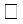  создание условий для профессиональной и психологической адаптации молодого специалиста;

 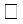  оказание методической помощи молодому специалисту в повышении уровня организации учебно – воспитательной деятельности;

 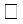  создание условий для формирования индивидуального стиля творческой деятельности молодого педагога;

 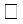  развитие потребности и мотивации в непрерывном самообразовании.


Основные направления работы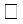  работа с нормативно-правовой документацией, используемой в работе;

 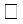  помощь в работе со школьной документацией;

 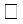  консультации по составлению и реализации

 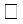  рабочей программы, планов учебных занятий;

 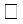  помощь в организации учебных занятий;

 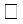  помощь в составлении и анализе диагностических работ;

 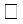  взаимопосещение уроков.


Итог
Оценка педагогической деятельности молодого специалиста. Совместный отчет о проделанной работе
№
Содержание деятельности
Формы работы
срокиПриложение 10 к приказуФормаУтверждаю
Заместитель руководителя
по воспитательной работе
"____" ___________20___г.
 

№
Наименование 

мероприятия
Форма 

завершения
Ответственные

исполнители
Срок 

исполнения
I. Нормативное правовое обеспечение воспитания
I. Нормативное правовое обеспечение воспитания
I. Нормативное правовое обеспечение воспитания
I. Нормативное правовое обеспечение воспитания
I. Нормативное правовое обеспечение воспитания
II. Научно-методическое и информационное обеспечение
II. Научно-методическое и информационное обеспечение
II. Научно-методическое и информационное обеспечение
II. Научно-методическое и информационное обеспечение
II. Научно-методическое и информационное обеспечение
III. Механизмы реализации: мероприятия по приоритетным направлениям воспитания
III. Механизмы реализации: мероприятия по приоритетным направлениям воспитания
III. Механизмы реализации: мероприятия по приоритетным направлениям воспитания
III. Механизмы реализации: мероприятия по приоритетным направлениям воспитания
III. Механизмы реализации: мероприятия по приоритетным направлениям воспитания
1.Направление: Воспитание нового казахстанского патриотизма и гражданственности, правовое воспитание

Цель: формирование патриота и гражданина с рациональным и эмоциональным отношением к родине, потребностью к усвоению и соблюдению законов государства и общества, противостоящего политической, правовой и антикоррупционной беззаконности, готового противостоять проявлениям жестокости и насилию в детской и молодежной среде. 
1.Направление: Воспитание нового казахстанского патриотизма и гражданственности, правовое воспитание

Цель: формирование патриота и гражданина с рациональным и эмоциональным отношением к родине, потребностью к усвоению и соблюдению законов государства и общества, противостоящего политической, правовой и антикоррупционной беззаконности, готового противостоять проявлениям жестокости и насилию в детской и молодежной среде. 
1.Направление: Воспитание нового казахстанского патриотизма и гражданственности, правовое воспитание

Цель: формирование патриота и гражданина с рациональным и эмоциональным отношением к родине, потребностью к усвоению и соблюдению законов государства и общества, противостоящего политической, правовой и антикоррупционной беззаконности, готового противостоять проявлениям жестокости и насилию в детской и молодежной среде. 
1.Направление: Воспитание нового казахстанского патриотизма и гражданственности, правовое воспитание

Цель: формирование патриота и гражданина с рациональным и эмоциональным отношением к родине, потребностью к усвоению и соблюдению законов государства и общества, противостоящего политической, правовой и антикоррупционной беззаконности, готового противостоять проявлениям жестокости и насилию в детской и молодежной среде. 
1.Направление: Воспитание нового казахстанского патриотизма и гражданственности, правовое воспитание

Цель: формирование патриота и гражданина с рациональным и эмоциональным отношением к родине, потребностью к усвоению и соблюдению законов государства и общества, противостоящего политической, правовой и антикоррупционной беззаконности, готового противостоять проявлениям жестокости и насилию в детской и молодежной среде. 
2.Направление: Духовно-нравственное воспитание

Цель: формирование глубокого понимания ценностных основ "Руханижаңғыру" о возрождении духовно-нравственных и этических принципов личности, ее моральных качеств и установок, согласующихся с общечеловеческими ценностями, нормами и традициями жизни казахстанского общества, в том числе через реализацию проектов "ҚҰНДЫЛЫҚТАРҒА НЕГІЗДЕЛГЕН БІЛІМ БЕРУ", "ҚОҒАМҒА ҚЫЗМЕТ"
2.Направление: Духовно-нравственное воспитание

Цель: формирование глубокого понимания ценностных основ "Руханижаңғыру" о возрождении духовно-нравственных и этических принципов личности, ее моральных качеств и установок, согласующихся с общечеловеческими ценностями, нормами и традициями жизни казахстанского общества, в том числе через реализацию проектов "ҚҰНДЫЛЫҚТАРҒА НЕГІЗДЕЛГЕН БІЛІМ БЕРУ", "ҚОҒАМҒА ҚЫЗМЕТ"
2.Направление: Духовно-нравственное воспитание

Цель: формирование глубокого понимания ценностных основ "Руханижаңғыру" о возрождении духовно-нравственных и этических принципов личности, ее моральных качеств и установок, согласующихся с общечеловеческими ценностями, нормами и традициями жизни казахстанского общества, в том числе через реализацию проектов "ҚҰНДЫЛЫҚТАРҒА НЕГІЗДЕЛГЕН БІЛІМ БЕРУ", "ҚОҒАМҒА ҚЫЗМЕТ"
2.Направление: Духовно-нравственное воспитание

Цель: формирование глубокого понимания ценностных основ "Руханижаңғыру" о возрождении духовно-нравственных и этических принципов личности, ее моральных качеств и установок, согласующихся с общечеловеческими ценностями, нормами и традициями жизни казахстанского общества, в том числе через реализацию проектов "ҚҰНДЫЛЫҚТАРҒА НЕГІЗДЕЛГЕН БІЛІМ БЕРУ", "ҚОҒАМҒА ҚЫЗМЕТ"
2.Направление: Духовно-нравственное воспитание

Цель: формирование глубокого понимания ценностных основ "Руханижаңғыру" о возрождении духовно-нравственных и этических принципов личности, ее моральных качеств и установок, согласующихся с общечеловеческими ценностями, нормами и традициями жизни казахстанского общества, в том числе через реализацию проектов "ҚҰНДЫЛЫҚТАРҒА НЕГІЗДЕЛГЕН БІЛІМ БЕРУ", "ҚОҒАМҒА ҚЫЗМЕТ"
3.Направление: Национальное воспитание

Цель: ориентация личности на общечеловеческие и национальные ценности, уважение к родному и государственному языкам, культуре казахского народа, этносов и этнических групп Республики Казахстан
3.Направление: Национальное воспитание

Цель: ориентация личности на общечеловеческие и национальные ценности, уважение к родному и государственному языкам, культуре казахского народа, этносов и этнических групп Республики Казахстан
3.Направление: Национальное воспитание

Цель: ориентация личности на общечеловеческие и национальные ценности, уважение к родному и государственному языкам, культуре казахского народа, этносов и этнических групп Республики Казахстан
3.Направление: Национальное воспитание

Цель: ориентация личности на общечеловеческие и национальные ценности, уважение к родному и государственному языкам, культуре казахского народа, этносов и этнических групп Республики Казахстан
3.Направление: Национальное воспитание

Цель: ориентация личности на общечеловеческие и национальные ценности, уважение к родному и государственному языкам, культуре казахского народа, этносов и этнических групп Республики Казахстан
4.Направление: Семейное воспитание

Цель: просвещение родителей, повышение их психолого-педагогической компетентности и ответственности за воспитание детей.
4.Направление: Семейное воспитание

Цель: просвещение родителей, повышение их психолого-педагогической компетентности и ответственности за воспитание детей.
4.Направление: Семейное воспитание

Цель: просвещение родителей, повышение их психолого-педагогической компетентности и ответственности за воспитание детей.
4.Направление: Семейное воспитание

Цель: просвещение родителей, повышение их психолого-педагогической компетентности и ответственности за воспитание детей.
4.Направление: Семейное воспитание

Цель: просвещение родителей, повышение их психолого-педагогической компетентности и ответственности за воспитание детей.
5.Направление: Трудовое, экономическое и экологическое воспитание

Цель: формирование осознанного отношения к профессиональному самоопределению, развитие экономического мышления и экологической культуры личности
5.Направление: Трудовое, экономическое и экологическое воспитание

Цель: формирование осознанного отношения к профессиональному самоопределению, развитие экономического мышления и экологической культуры личности
5.Направление: Трудовое, экономическое и экологическое воспитание

Цель: формирование осознанного отношения к профессиональному самоопределению, развитие экономического мышления и экологической культуры личности
5.Направление: Трудовое, экономическое и экологическое воспитание

Цель: формирование осознанного отношения к профессиональному самоопределению, развитие экономического мышления и экологической культуры личности
5.Направление: Трудовое, экономическое и экологическое воспитание

Цель: формирование осознанного отношения к профессиональному самоопределению, развитие экономического мышления и экологической культуры личности
6.Направление: Интеллектуальное воспитание, воспитание информационной культуры

Цель: формирование мотивационного пространства, обеспечивающего развитие интеллектуальных возможностей, лидерских качеств и одаренности каждой личности, а также информационной культуры, в том числе по киберкультуре и кибергигиене детей
6.Направление: Интеллектуальное воспитание, воспитание информационной культуры

Цель: формирование мотивационного пространства, обеспечивающего развитие интеллектуальных возможностей, лидерских качеств и одаренности каждой личности, а также информационной культуры, в том числе по киберкультуре и кибергигиене детей
6.Направление: Интеллектуальное воспитание, воспитание информационной культуры

Цель: формирование мотивационного пространства, обеспечивающего развитие интеллектуальных возможностей, лидерских качеств и одаренности каждой личности, а также информационной культуры, в том числе по киберкультуре и кибергигиене детей
6.Направление: Интеллектуальное воспитание, воспитание информационной культуры

Цель: формирование мотивационного пространства, обеспечивающего развитие интеллектуальных возможностей, лидерских качеств и одаренности каждой личности, а также информационной культуры, в том числе по киберкультуре и кибергигиене детей
6.Направление: Интеллектуальное воспитание, воспитание информационной культуры

Цель: формирование мотивационного пространства, обеспечивающего развитие интеллектуальных возможностей, лидерских качеств и одаренности каждой личности, а также информационной культуры, в том числе по киберкультуре и кибергигиене детей
7.Направление: Поликультурное и художественно-эстетическое воспитание

Цель: формирование общекультурных навыков поведения, развитие готовности личности к восприятию, освоению, оценке эстетических объектов в искусстве и действительности, создание в организациях образования поликультурной среды, в том числе через реализацию общенационального культурно-образовательного проекта "Дебатное движение школьников "Ұшқыр ой алаңы".
7.Направление: Поликультурное и художественно-эстетическое воспитание

Цель: формирование общекультурных навыков поведения, развитие готовности личности к восприятию, освоению, оценке эстетических объектов в искусстве и действительности, создание в организациях образования поликультурной среды, в том числе через реализацию общенационального культурно-образовательного проекта "Дебатное движение школьников "Ұшқыр ой алаңы".
7.Направление: Поликультурное и художественно-эстетическое воспитание

Цель: формирование общекультурных навыков поведения, развитие готовности личности к восприятию, освоению, оценке эстетических объектов в искусстве и действительности, создание в организациях образования поликультурной среды, в том числе через реализацию общенационального культурно-образовательного проекта "Дебатное движение школьников "Ұшқыр ой алаңы".
7.Направление: Поликультурное и художественно-эстетическое воспитание

Цель: формирование общекультурных навыков поведения, развитие готовности личности к восприятию, освоению, оценке эстетических объектов в искусстве и действительности, создание в организациях образования поликультурной среды, в том числе через реализацию общенационального культурно-образовательного проекта "Дебатное движение школьников "Ұшқыр ой алаңы".
7.Направление: Поликультурное и художественно-эстетическое воспитание

Цель: формирование общекультурных навыков поведения, развитие готовности личности к восприятию, освоению, оценке эстетических объектов в искусстве и действительности, создание в организациях образования поликультурной среды, в том числе через реализацию общенационального культурно-образовательного проекта "Дебатное движение школьников "Ұшқыр ой алаңы".
8.Направление: Физическое воспитание, здоровый образ жизни

Цель: создание пространства для успешного формирования навыков здорового образа жизни, сохранения физического и психологического здоровья, умения определять факторы, наносящие вред здоровью
8.Направление: Физическое воспитание, здоровый образ жизни

Цель: создание пространства для успешного формирования навыков здорового образа жизни, сохранения физического и психологического здоровья, умения определять факторы, наносящие вред здоровью
8.Направление: Физическое воспитание, здоровый образ жизни

Цель: создание пространства для успешного формирования навыков здорового образа жизни, сохранения физического и психологического здоровья, умения определять факторы, наносящие вред здоровью
8.Направление: Физическое воспитание, здоровый образ жизни

Цель: создание пространства для успешного формирования навыков здорового образа жизни, сохранения физического и психологического здоровья, умения определять факторы, наносящие вред здоровью
8.Направление: Физическое воспитание, здоровый образ жизни

Цель: создание пространства для успешного формирования навыков здорового образа жизни, сохранения физического и психологического здоровья, умения определять факторы, наносящие вред здоровью
другие направления
другие направления
другие направления
другие направления
другие направленияПриложение 11 к приказу ФормаПриложение 12 к приказуФормаПриложение 13 к приказуФорма
Периоды учебного года
Обучение грамоте
Родной язык
Родная литература
Казахский язык
Русский язык
Иностран-ный язык
Мате

матика
1 четверть
2 четверть
3 четверть
4 четверть
Итоговая оценка
Периоды учебного года
Естествознание
Познание мира
Самопознание
Музыка
Труд (Художественный труд)
Физическая культура
1 четверть
2 четверть
3 четверть
4 четверть
Итоговая оценка
Информатика (ИКТ)
Предметы по выбору
Предметы по выбору
Предметы по выбору
Предметы по выбору
Поведение
Прилежание
Количество уроков
Количество уроков
Подпись родителей
Подпись педагога
Информатика (ИКТ)
Предметы по выбору
Предметы по выбору
Предметы по выбору
Предметы по выбору
Поведение
Прилежание
всего
из них
Подпись родителей
Подпись педагогаПриложение 14 к приказуФорма
Периоды учебного года
Наименование предметов
Наименование предметов
Наименование предметов
Наименование предметов
Наименование предметов
Наименование предметов
Периоды учебного года
Казахский язык
Казахская литература
Русский язык
Русская литература
Родной язык
Родная

 литература
1 четверть
2 четверть
3 четверть
4 четверть
Годовая оценка
Экзаменационная оценка
Итоговая оценка
Периоды учебного года
Наименование предметов
Наименование предметов
Наименование предметов
Наименование предметов
Наименование предметов
Наименование предметов
Наименование предметов
Периоды учебного года
Иностранный язык
Математика
Алгебра и начала анализа
Геометрия
Информатика
Естествознание
География
1 четверть
2 четверть
3 четверть
4 четверть
Годовая оценка
Экзаменационная оценка
Итоговая оценка
Наименование предметов
Наименование предметов
Наименование предметов
Наименование предметов
Наименование предметов
Наименование предметов
Биология
Химия
Физика
История Казахстана
Всемирная история
Человек. Общество. Право (Основы права)
Наименование предметов
Наименование предметов
Наименование предметов
Наименование предметов
Наименование предметов
Наименование предметов
Самопознание
Музыка
Изобразительное искусство
Технология (Художественный труд)
Физическая культура
Начальная военная подготовка (Начальная военная и технологическая подготовка)
Предметы по выбору
Предметы по выбору
Предметы по выбору
Предметы по выбору
Поведение
Прилежание
Подпись родителей
Подпись классного руководителя
ПоведениеПриложение 15 к приказуФормаУтверждаю
Руководитель ____________
Ф.И.О. (при наличии)
"____" ______20___г.
Основные направления работы
Мероприятия
Ответственные
Сроки исполнения
1
2
3
4Приложение 16 к приказуФорма
Ступени обучения
20___ – 20___ учебный год
20___ – 20___ учебный год
20___ – 20___ учебный год
20____ – 20____учебный год
20____ – 20____учебный год
20____ – 20____учебный год
20____ – 20____ учебный год
20____ – 20____ учебный год
20____ – 20____ учебный год
Ступени обучения
кол-во 
кол-во 
средняя наполняемость
кол-во
кол-во
средняя наполняемость
кол-во
кол-во
средняя наполняемость
Ступени обучения
уч-ся
классов
средняя наполняемость
уч-ся
классов
средняя наполняемость
уч-ся
классов
средняя наполняемость
Предшкола
Начальная школа
Основная школа
Средняя школа
Всего по школе
20____ – 20____ учебный год
20____ – 20____ учебный год
20____ – 20____ учебный год
20____ – 20____ учебный год
20____ – 20____ учебный год
20____ – 20____ учебный год
кол-во
кол-во
средняя наполняемость
кол-во
кол-во
средняя наполняемость
уч-ся
классов
средняя наполняемость
уч-ся
классов
средняя наполняемость
Ступени обучения
20___ – 20___ учебный год
20___ – 20___ учебный год
20___ – 20___ учебный год
20___ – 20___ учебный год
20___ – 20___ учебный год
20___ – 20___ учебный год
20___ – 20___ учебный год
20___ – 20___ учебный год
20___ – 20___ учебный год
20___ – 20____ учебный год
20___ – 20____ учебный год
20___ – 20____ учебный год
20___ – 20___ учебный год
20___ – 20___ учебный год
20___ – 20___ учебный год
Ступени обучения
Кол-во учащихся
Кол-во учащихся
%
Кол-во учащихся
Кол-во учащихся
%
Кол-во учащихся
Кол-во учащихся
%
Кол-во учащихся
Кол-во учащихся
%
Кол-во учащихся
Кол-во учащихся
%
1-4 классы
5-9 классы
10-11 классы
Всего
Учебный год
Выпускников
Качество знаний, %
Аттестат с отличием
Алтын белгi
Предмет
20___-20__ учебный год
20___-20__ учебный год
20___-20___ учебный год
20___-20___ учебный год
20__-20__ учебный год
20__-20__ учебный год
20__-20__ учебный год
20__-20__ учебный год
20__-20__ учебный год
20__-20__ учебный год
Предмет
Успеваемость
Качество знаний
Успеваемость
Качество знаний
Успеваемость
Качество знаний
Успеваемость
Качество знаний
Успеваемость
Качество знаний
Русский язык
Русская литература
Казахский язык
Казахская литература
Математика 
История Казахстана
Предмет по выбору
География 
Биология 
Английский язык 
Физика 
Всемирная история
Другие предметы
Учебный год
Класс 
Русский яз и литерат.
Русский яз и литерат.
Казахский язык
Казахский язык
Английский язык
Английский язык
Биология
Биология
Учебный год
Класс 
Количество детей
Призовые месте
Количество детей
Призовые месте
Количество детей
Призовые месте
Количество детей
Призовые месте
8-11
8-12
5-11
5-11
5-11
Учебный год
Класс 
Химия
Химия
География
География
География
Физика
Физика
Физика
Математика
Математика
Математика
История
История
Учебный год
Класс 
Количество детей
Призовые месте
Количество детей
Призовые месте
Количество детей
Количество детей
Призовые месте
Количество детей
Количество детей
Призовые месте
Количество детей
Количество детей
Призовые месте
8-11
8-12
5-11
5-11
5-11Приложение 17 к приказу Форма
Тема

проверки
Цель 

проверки
Объект

контроля
Субъекты

контроля
Вид 

контроля
Формы

контроля
Методы

контроля
Ответст

венные
Сроки исполнения
Итог
1
2
3
4
5
6
7
8
9
10
Контроль за обеспечением прав ребенка на получение качественного образования
Контроль за обеспечением прав ребенка на получение качественного образования
Контроль за обеспечением прав ребенка на получение качественного образования
Контроль за обеспечением прав ребенка на получение качественного образования
Контроль за обеспечением прав ребенка на получение качественного образования
Контроль за обеспечением прав ребенка на получение качественного образования
Контроль за обеспечением прав ребенка на получение качественного образования
Контроль за обеспечением прав ребенка на получение качественного образования
Контроль за обеспечением прав ребенка на получение качественного образования
Контроль за обеспечением прав ребенка на получение качественного образования
Контроль за ведением школьной документации
Контроль за ведением школьной документации
Контроль за ведением школьной документации
Контроль за ведением школьной документации
Контроль за ведением школьной документации
Контроль за ведением школьной документации
Контроль за ведением школьной документации
Контроль за ведением школьной документации
Контроль за ведением школьной документации
Контроль за ведением школьной документации
Контроль за состоянием научно-методического обеспечения УВП
Контроль за состоянием научно-методического обеспечения УВП
Контроль за состоянием научно-методического обеспечения УВП
Контроль за состоянием научно-методического обеспечения УВП
Контроль за состоянием научно-методического обеспечения УВП
Контроль за состоянием научно-методического обеспечения УВП
Контроль за состоянием научно-методического обеспечения УВП
Контроль за состоянием научно-методического обеспечения УВП
Контроль за состоянием научно-методического обеспечения УВП
Контроль за состоянием научно-методического обеспечения УВП
Контроль за обеспечением базового и дополнительного образования
Контроль за обеспечением базового и дополнительного образования
Контроль за обеспечением базового и дополнительного образования
Контроль за обеспечением базового и дополнительного образования
Контроль за обеспечением базового и дополнительного образования
Контроль за обеспечением базового и дополнительного образования
Контроль за обеспечением базового и дополнительного образования
Контроль за обеспечением базового и дополнительного образования
Контроль за обеспечением базового и дополнительного образования
Контроль за обеспечением базового и дополнительного образования
Контроль за состоянием школьной воспитательной работы
Контроль за состоянием школьной воспитательной работы
Контроль за состоянием школьной воспитательной работы
Контроль за состоянием школьной воспитательной работы
Контроль за состоянием школьной воспитательной работы
Контроль за состоянием школьной воспитательной работы
Контроль за состоянием школьной воспитательной работы
Контроль за состоянием школьной воспитательной работы
Контроль за состоянием школьной воспитательной работы
Контроль за состоянием школьной воспитательной работы
Контроль за качеством психолого-педагогического сопровождения УВП
Контроль за качеством психолого-педагогического сопровождения УВП
Контроль за качеством психолого-педагогического сопровождения УВП
Контроль за качеством психолого-педагогического сопровождения УВП
Контроль за качеством психолого-педагогического сопровождения УВП
Контроль за качеством психолого-педагогического сопровождения УВП
Контроль за качеством психолого-педагогического сопровождения УВП
Контроль за качеством психолого-педагогического сопровождения УВП
Контроль за качеством психолого-педагогического сопровождения УВП
Контроль за качеством психолого-педагогического сопровождения УВППриложение 18 к приказуФорма
№ п/п
№ приказа
Дата издания
Название приказа
Кем подписан (Ф.И.О. (при его наличии), должностьПриложение 19 к приказуФормаПриложение 20 к приказуФорма
№ п/п
Фамилия, имя, отчество (при его наличии), должность
Пол
Год рождения
Национальность
Образование (учебное заведение, факультет, специальность, № диплома, когда окончил)
1
2
3
4
5
6
Когда и какие курсы повышения квалификации окончил
Какой предмет преподает
Общий стаж педагогической работы при поступлении в данную организацию среднего образования
С какого времени работает в данной организации среднего образования, номер приказа, дата
Дата прохождения аттестации, заключение аттестационной комиссии
Награды, персональное звание, ученая степень
Домашний адрес, телефон
Отметка о выбытии причины выбытия
7
8
9
10
11
12
13
14Приложение 21 к приказу Форма
№ п/п
Фамилия, имя, отчество (при его наличии) обучающегося
Год и месяц рождения
Пол
Родной язык
Дата поступления в организацию среднего образования
В какой класс поступил
1
2
3
4
5
6
7
Адрес обучающегося
День выезда
Из какого класса выбыл
Дата и номер приказа о выбытии
Куда выбыл (область, город республиканского значения и столица район, организации среднего образования)
Причины выбытия (в.т.ч. окончание организации среднего образования)
Талоны о выдаче личного дела
8
9
10
11
12
13
14Приложение 22 к приказуФормаПриложение 23 к приказуФормаПриложение 24 к приказуФормаУтверждаю
Руководитель ____________
Ф.И.О. (при наличии)
"____" ______20___г.
Основные направления работы
Мероприятия
Ответственные
Сроки исполнения
1
2
3
4Приложение 25 к приказу Форма
№
Образовательные области и учебные предметы
Недельное количество часов по классам
Недельное количество часов по классам
Недельное количество часов по классам
Недельное количество часов по классам
Недельное количество часов по классам
Недельное количество часов по классам
Недельное количество часов по классам
Недельное количество часов по классам
№
Образовательные области и учебные предметы
Инвариантный компонент
Инвариантный компонент
Инвариантный компонент
Инвариантный компонент
Инвариантный компонент
Инвариантный компонент
Инвариантный компонент
Инвариантный компонент
Инвариантный компонент
Инвариантный компонент
I
Язык и литература
1
2
3
4
II
Математика и информатика
5
6
7
III
Естествознание 
8
9
10
11
12
IV
Человек и общество
13
14
15
16
V
Технология и искусство
17
VI
Физическая культура
Инвариантная учебная нагрузка
Инвариантная учебная нагрузка
Элективные курсы
Элективные курсы
Вариативный компонент
Вариативный компонентПриложение 26 к приказуФорма
№
Фамилия, имя, отчество (при наличии)
Фамилия, имя, отчество (при наличии)
Фамилия, имя, отчество (при наличии)
Фамилия, имя, отчество (при наличии)
Фамилия, имя, отчество (при наличии)
Фамилия, имя, отчество (при наличии)
Фамилия, имя, отчество (при наличии)
Должность
Образование, специальность по диплому
Образование, специальность по диплому
Образование, специальность по диплому
Образование, специальность по диплому
Педагогический стаж
Предмет, который ведется
Предмет, который ведется
Предмет, который ведется
Наличие категории по каким предметам, год присвоения и окончание
Наличие категории по каким предметам, год присвоения и окончание
Наличие категории по каким предметам, год присвоения и окончание
Наличие категории по каким предметам, год присвоения и окончание
Наличие категории по каким предметам, год присвоения и окончание
Наличие категории по каким предметам, год присвоения и окончание
Категория должностей
Категория должностей
Наличие сертификата владения английским языком
Наличие сертификата владения английским языком
Доплата за квалификацию
Доплата за квалификацию
Доплата за квалификацию
Доплата за квалификацию
Доплата за квалификацию
Всего часов
Всего часов
Количество часов в неделю или на год
Количество часов в неделю или на год
Количество часов в неделю или на год
Количество часов в неделю или на год
Количество часов в неделю или на год
Количество часов в неделю или на год
Количество часов в неделю или на год
Количество часов в неделю или на год
Из них в лицее/гимназии
Из них в лицее/гимназии
Из них в лицее/гимназии
Из них в лицее/гимназии
Из них в лицее/гимназии
Проверка тетрадей
Проверка тетрадей
Проверка тетрадей
Проверка тетрадей
Проверка тетрадей
Проверка тетрадей
Часы по обновленному содержанию
мастер
мастер
исследователь
эксперт
модератор
1-4
1-4
1-4
5-9
10-11
10-11
10-11
10-11
1-4
5-9
5-9
5-9
10-11
1-4
5-9
5-9
5-9
10-11
10-11
10
10
11
12
13
14
14
15
15
15
16
17
17
17
17
18
19
19
19
20
21
22
22
22
23
23
24
Доплаты
Доплаты
Доплаты
Доплаты
Доплаты
Доплаты
Доплаты
Доплаты
Доплаты
Доплаты
Доплаты
Доплаты
Доплаты
Доплаты
Доплаты
Доплаты
Доплаты
Доплаты
Доплаты
Доплаты
Доплаты
Доплаты
Доплаты
Доплаты
Доплаты
Доплаты
Доплаты
За обновленное содержание
За обновленное содержание
За обновленное содержание
За обновленное содержание
За обновленное содержание
За обновленное содержание
За преподавание на английском языке
За преподавание на английском языке
За преподавание на английском языке
За преподавание на английском языке
За преподавание на английском языке
За преподавание на английском языке
За преподавание в сельской школе
За преподавание в сельской школе
За преподавание в сельской школе
За преподавание в сельской школе
За преподавание в сельской школе
За преподавание в сельской школе
За инклюзивное образование
За инклюзивное образование
За инклюзивное образование
За инклюзивное образование
другие
другие
другие
другие
другие
25
25
25
25
25
25
26
26
26
26
26
26
27
27
27
27
27
27
28
28
28
28
29
29
29
29
29
Наименование организации:
Количество класс - комплектов (групп):
Количество обучающихся (воспитанников):
Наименование должностей
Количество единиц
Управленческий персонал
Управленческий персонал
1
3 и т.д.
Итого управленческого персонала
Основной персонал
Основной персонал
1
2
3 и т.д.
Итого основного персонала
Административный персонал
Административный персонал
1
2
3 и т.д.
Итого административного персонала
Вспомогательный персонал
Вспомогательный персонал
1
2
3 и т.д.
Итого вспомогательного персонала
Рабочие
Рабочие
1
2 и т.д.
Итого рабочих
Всего штатных единицФорма
Утверждаю
Руководитель ________________
Ф.И.О. (при наличии)
"____" ______ 20___г.
№
Должность
Образование
Стаж работы проект
Кол-во штатных единиц
БДО(в тенге)
Надбавка 10%
Фонд заработной платы
Среднемесячная заработная плата 1 ед.
Налоги и другие обязательные платежи в бюджет
1
2
3
4
5
6
7
8
9
10Приложение 27 к приказуФормаПриложение 28 к приказуФорма
№ п/п
Дни, месяцы
Класс
Предмет
Фамилия, имя, отчество (при его наличии) педагога по предмету
Причина пропуска урока
№ п/п
Фамилия, имя, отчество (при его наличии) педагога, проводившего замену урока
Количество замененных уроков
Подпись педагога, проводившего замену урокаПриложение 29 к приказуФорма
№ п/п
Фамилия, имя, отчество (при его наличии) обучающегося
№ регистрации табеля
Дата выдачи
Выбыл в другую школу (№ приказа, дата убытия)
Подпись классного руководителя
1
2
3
4
5
6
№ п/п
Фамилия, имя, отчество (при его наличии) обучающегося
№ регистрации табеля
Дата выдачи
Выбыл в другую

школу (№ приказа, дата убытия)
Подпись классного руководителя
1
2
3
4
5
6Приложение 30 к приказу Форма
Приход
Приход
Приход
Приход
№ п/п
Наименование, серия, номера аттестата
Количество
Дата получения и основание для оприходования
Расход
Расход
Расход
Расход
Расход
№ п/п
Наименование, серия, номера аттестатов
Количество
Основание для выдачи, дата выдачи
Подпись заведующего районным (городским) отделом образования или лица, занимающегося школьной документацией, о получении оставшихся бланков, а также испорченных с указанием их номеров
№ п/п
Серия и номер аттестатов
Ф.И.О. (при его наличии) окончившего 9 (10) классов
Число, месяц и год рождения
Год поступления в данную организацию среднего образования
Оценка знаний по предметам
1
2
3
4
5
6
№ п/п
Награждение
Год, месяц, число решения педсовета об окончании организации основного среднего образования
Расписка в получении

аттестатов об окончании основной средней школыПриложение 31 к приказуФорма
Приход
Приход
Приход
Приход
№ п/п
Наименование, серия, номера аттестатов
Количество
Дата получения и основание для оприходования
№ п/п
Наименование, серия, номера аттестатов об общем среднем образовании
Количество
Основание для выдачи, дата выдачи
Подпись заведующего районным (городским) отделом образования или лица, занимающегося школьной документацией, о получении оставшихся бланков, а также испорченных с указанием их номеров
№ п/п
Серия и номер аттестата об общем среднем образовании
Ф.И.О. (при его наличии) окончившего среднюю школу
Число, месяц и год рождения
Год поступления в данную организацию среднего образования
Оценка знаний по предметам
№ п/п
Награждение
Год, месяц, число решения педсовета об окончании средней школы
Расписка в получении аттестата об общем среднем образованииПриложение 32 к приказу Форма
№ п/п
Фамилия, имя и отчество (при его наличии) награжденного
Какой класс окончил
Год, месяц и число получения награды
Расписка в получении наградыПриложение 33 к приказу Форма
Согласовано Руководитель  предприятия, организации __________________________  Ф.И.О. (при наличии) "____" ____________20___г.
Утверждаю Заместитель руководителя по учебной работе  ______________________  Ф.И.О. (при наличии) "____" ____________20___г.
Описание дисциплины/модуля
Описание дисциплины/модуля
Формируемая компетенция
Формируемая компетенция
Постреквизиты
Постреквизиты
Пререквизиты
Пререквизиты
Необходимые средства обучения, оборудование
Необходимые средства обучения, оборудование
Контактная информация преподавателя (ей):
Контактная информация преподавателя (ей):
Ф.И.О. (при наличии)
тел.: 
Ф.И.О. (при наличии)
е-mail: 
№
Содержание программы ( разделы, темы/результаты обучения, критерии оценки)
Всего

часов
в том числе
в том числе
в том числе
в том числе
в том числе
в том числе
в том числе
№
Содержание программы ( разделы, темы/результаты обучения, критерии оценки)
Всего

часов
Теоретические
Лабораторно-практические
Аудиторные, контактные1
Самостоятельная работа обучающегося под руководством преподавателя 1
Самостоятельная работа обучающегося, выполняемая полностью самостоятельно1
Производственное обучение/профессиональная практика
Индивидуальные2
1
2
N
Курсовой проект/работа (если запланировано)
-
-
-
-
-
-Приложение 34 к приказу
ФормаУтверждаю
Заместитель директора
по учебной работе ____________
(Ф.И.О.(при наличии)
от "____" _____________ 20_ г
№ занятия
№ занятия
Календарные сроки изучения тем
Наименование разделов, тем
Наименование разделов, тем
Количество часов 
Количество часов 
Количество часов 
Тип занятий
Тип занятий
Домашнее задание
Домашнее задание
Примечание
1
1
2
3
3
4
4
4
5
5
6
6
7
№ п/п
Распределение учебного времени
Распределение учебного времени
Распределение учебного времени
Общее 

коли-чество часов
Общее 

коли-чество часов
в том числе
в том числе
в том числе
в том числе
в том числе
в том числе
в том числе
№ п/п
Распределение учебного времени
Распределение учебного времени
Распределение учебного времени
Общее 

коли-чество часов
Общее 

коли-чество часов
Теоретические занятия
Практические и лабораторные занятия
Практические и лабораторные занятия
Курсовой проект/ работа
Курсовой проект/ работа
Индиви-дуальные занятия2
Индиви-дуальные занятия2
1
Всего часов 
Всего часов 
Всего часов 
2
Запланировано на ___семестр 
Запланировано на ___семестр 
Запланировано на ___семестр 
3
Проведено часов
Проведено часов
Проведено часов
4 
Осталось на следующий учебный год
Осталось на следующий учебный год
Осталось на следующий учебный годПриложение 35 к приказуФормаПриложение 36 к приказуФорма
№ п/п
Индекс модуля
Наименование дисциплины и (или) модуля
Фамилия, имя, отчество (при его наличии) преподавателя
Страницы
1
2
3
4
5
№ п/п
Наименование модуля
Количество часов по учебному плану
Дата начала
Дата завершения
1
2
3
4
5
№
Фамилия, имя, отчество обучающегося (при его наличии)
Число, месяц, год рождения
Номер по поименной книге
дата и № приказа о зачислении
№
Домашний адрес обучающегося
Телефон
Движение контингента
Дополнительные сведения
Индекс модуля _________________________

Наименование дисциплины и (или) модуля ______________
Индекс модуля _________________________

Наименование дисциплины и (или) модуля ______________
Индекс модуля _________________________

Наименование дисциплины и (или) модуля ______________
Индекс модуля _________________________

Наименование дисциплины и (или) модуля ______________
Индекс модуля _________________________

Наименование дисциплины и (или) модуля ______________
Индекс модуля _________________________

Наименование дисциплины и (или) модуля ______________
Индекс модуля _________________________

Наименование дисциплины и (или) модуля ______________
Индекс модуля _________________________

Наименование дисциплины и (или) модуля ______________
Фамилия, имя, отчество преподавателей (при его наличии)

__________________________________
Фамилия, имя, отчество преподавателей (при его наличии)

__________________________________
Фамилия, имя, отчество преподавателей (при его наличии)

__________________________________
Фамилия, имя, отчество преподавателей (при его наличии)

__________________________________
Фамилия, имя, отчество преподавателей (при его наличии)

__________________________________
пп
Фамилия, имя, отчество обучающегося (при его наличии)
Месяц, число
Месяц, число
Месяц, число
Месяц, число
Месяц, число
Месяц, число
Дата проведения занятия
Количество учебных часов
Тема занятия
Что задано
Подпись преподавателя
1
2
3
№ п/п
Фамилия, имя, отчество (при его наличии) обучающихся
Дата осмотра
Медгруппа (основная, подготовительная, специальная)
Примечание
№ п/п
Фамилия инициалы обучающихся
Индекс модуля_______ Производственное обучение
Индекс модуля_______ Производственное обучение
Индекс модуля_______ Производственное обучение
Индекс модуля_______ Производственное обучение
Индекс модуля_______ Производственное обучение
1-ое полугодие
2-ое полугодие
Годовая оценка
Экзамен
Итоговая оценка
Количество часов и (или) кредитов по учебному плану
Фактически дано часов и (или) кредитов
Индекс модуля_______

Наименование дисциплины и (или) модуля
Индекс модуля_______

Наименование дисциплины и (или) модуля
Индекс модуля_______

Наименование дисциплины и (или) модуля
Индекс модуля_______

Наименование дисциплины и (или) модуля
Пропущено часов
Пропущено часов
Пропущено часов
Пропущено часов
Пропущено часов
Пропущено часов
Пропущено часов
за полугодие семестр
за полугодие семестр
годовая оценка зачетная
Экзаменационная
В 1 полугодии (за 1 семестр)
В 1 полугодии (за 1 семестр)
во 2 полугодии (за 2 семестр)
во 2 полугодии (за 2 семестр)
за год
за год
всего
в т.ч. по неуважительным причинам
всего
в т.ч. по неуважительным причинам
всего
в т.ч. по неуважительным причинам
в т.ч. по неуважительным причинам
Дата
Содержание замечаний и предложений
Фамилия и инициалы проверившего журнал, должность и подписьПриложение 37 к приказу Форма
№ п/п
Фамилия и инициалы обучающегося
Курс Специальность
Наименование дисциплины и (или) модуля
Месяц, число
Месяц, число
Месяц, число
Месяц, число
Месяц, число
Месяц, число
Количество учебных часов
Подпись преподавателя
Подпись тьютора (концертмейстера)
1
2
3
 

…
№ п/п
Фамилия и инициалы обучающегося
Курс Специальность
Наименование дисциплины и (или) модуля
09
10
11
12
01
02
03
04
05
06
За учебный год
Дата
Содержание замечаний и предложений
Фамилия и инициалы проверившего журнал, должность и подписьПриложение 38 к приказуФорма
№ п/п
Наименование производственного обучения и (или) профессиональной практики
Фамилия, имя, отчество мастера производственного обучения или методиста или руководителя практики
Страницы
1
2
3
4
5
№ п/п
Фамилия, имя, отчество (при его наличии)
Номер по поименной книге
Число, месяц и год рождения
Домашний адрес
Дополнительные сведения
№ п/п
Фамилия, имя, отчество обучающегося (при его наличии)
Дата
Дата
Дата
Дата
Дата
Дата
Дата
Дата
№ п/п
Дата занятия
Количество часов
Тема занятия
Подпись преподавателя
(Левая сторона)
(Левая сторона)
(Левая сторона)
(Левая сторона)
(Левая сторона)
(Левая сторона)
(Левая сторона)
(Левая сторона)
(Левая сторона)
№ п/п
Фамилия и инициалы обучающегося
Месяц, число
Месяц, число
Месяц, число
Месяц, число
Месяц, число
Месяц, число
Месяц, число
Месяц, число
 

(Правая сторона)
 

(Правая сторона)
 

(Правая сторона)
 

(Правая сторона)
 

(Правая сторона)
 

(Правая сторона)
 

(Правая сторона)
 

(Правая сторона)
 

(Правая сторона)
№ п/п
Дата
Фамилия, имя, отчество педагога (воспитателя) (при его наличии)
Тема
Школа, класс (ДОУ, группа)
Кол-во часов
Подпись методиста
(левая сторона)
(левая сторона)
(левая сторона)
(левая сторона)
(левая сторона)
(левая сторона)
(левая сторона)
(левая сторона)
(левая сторона)
(левая сторона)
(левая сторона)
(левая сторона)
(левая сторона)
(левая сторона)
(левая сторона)
(левая сторона)
(левая сторона)
№ п/п
№ п/п
Фамилия и инициалы обучающегося
Месяц и число
Месяц и число
Месяц и число
Месяц и число
Месяц и число
Месяц и число
Месяц и число
Месяц и число
Месяц и число
Месяц и число
Месяц и число
Месяц и число
Месяц и число
Месяц и число
Месяц и число
№ п/п
№ п/п
Фамилия и инициалы обучающегося
 

(правая сторона)
 

(правая сторона)
 

(правая сторона)
 

(правая сторона)
 

(правая сторона)
 

(правая сторона)
 

(правая сторона)
 

(правая сторона)
 

(правая сторона)
 

(правая сторона)
 

(правая сторона)
 

(правая сторона)
 

(правая сторона)
 

(правая сторона)
 

(правая сторона)
 

(правая сторона)
 

(правая сторона)
№ п/п
Дата
Фамилия и инициалы обучающегося
Тема
Школа, класс (ДОУ, группа)
Кол-во часов
Подпись методиста
(левая сторона)
(левая сторона)
(левая сторона)
(левая сторона)
(левая сторона)
(левая сторона)
(левая сторона)
(левая сторона)
(левая сторона)
(левая сторона)
(левая сторона)
(левая сторона)
(левая сторона)
(левая сторона)
(левая сторона)
(левая сторона)
(левая сторона)
№ п/п
№ п/п
Фамилия и инициалы обучающегося
Месяц и число
Месяц и число
Месяц и число
Месяц и число
Месяц и число
Месяц и число
Месяц и число
Месяц и число
Месяц и число
Месяц и число
Месяц и число
Месяц и число
Месяц и число
Месяц и число
Месяц и число
№ п/п
№ п/п
Фамилия и инициалы обучающегося
(правая сторона)
(правая сторона)
(правая сторона)
(правая сторона)
(правая сторона)
(правая сторона)
(правая сторона)
(правая сторона)
(правая сторона)
(правая сторона)
(правая сторона)
(правая сторона)
(правая сторона)
(правая сторона)
(правая сторона)
(правая сторона)
(правая сторона)
№ п/п
Дата
Фамилия, имя, отчество обучающегося (при его наличии)
Тема
Школа, класс (ДОУ, группа)
Фамилия, имя, отчество педагога (воспитателя)
Кол-во часов
Кол-во часов
Подпись методиста
№ п/п
Дата
Фамилия, имя, отчество обучающегося (при его наличии)
Тема
Школа, класс (ДОУ, группа)
Фамилия, имя, отчество педагога (воспитателя)
методист
педагог воспитатель
Подпись методиста
№ п/п
Фамилия и инициалы обучающегося
Выполнение учебного плана
Выполнение учебного плана
Выполнение учебного плана
Наименование модуля
Затрат час
Оценка
Проверочные работы
Проверочные работы
Проверочные работы
Проверочные работы
Оценка за полугодие
Пропущено часов
Пропущено часов
Норма времени (выработки)
Фактически затрачено времени
% выполнения нормы времени выработки
Оценка
Всего
в т.ч. по неуважительным причинам
№ п/п
Фамилия и инициалы обучающегося
Итоги производственного обучения
Итоги производственного обучения
Итоги производственного обучения
Итоги производственного обучения
Итоги производственного обучения
Итоги производственного обучения
Пропущено часов за год
Пропущено часов за год
Оценка за I полугодие (1 семестр)
Всего пропущено часов
в т.ч. по неуважительным причинам
Оценка за II полугодие (2 семестр)
Всего пропущено часов
в т.ч. по неуважительным причинам
Всего
в т.ч. по неуважительным причинам
№ п/п
Фамилия и инициалы обучающегося
Итоги профессиональной практики
Итоги профессиональной практики
Итоги профессиональной практики
Итоги профессиональной практики
Итоги профессиональной практики
Итоги профессиональной практики
Пропущено часов за год
Пропущено часов за год
Оценка за I полугодие (1 семестр)
Всего пропущено часов
в т.ч. по неуважительным причинам
Оценка за II полугодие (2 семестр)
Всего пропущено часов
в т.ч. по неуважительным причинам
Всего
в т.ч. по неуважительным причинам
Дата
Содержание замечаний и предложений
Фамилия и инициалы проверившего журнал, должность и подписьПриложение 39 к приказуФормаУтверждаю
Руководитель колледжа
____________________
"___" __________ 20__ г.
1
Краткая справка о колледже
2
Миссия, видение, стратегическая цель и задачи колледжа
3
Основные направления работы колледжа
3.1
Учебная работа
3.2
Учебно-производственная работа
3.3
Учебно-методическая работа
3.4
Учебно-воспитательная работа
3.5
Информационные технологии
3.6
Профориентационная работа
3.7
Внутриколледжный контроль за учебным процессом
4
Приложение
План работы педагогического совета
План работы учебно-методического совета
План учебной работы
План учебно-производственной работы
План учебно-методической работы
План учебно-воспитательной работы
План работы по информационным технологиям
План внутриколледжного контроля
План профориентационной работы
Планы работы структурных подразделений
План работы Школы молодого педагога
Планы работы отделений
План работы библиотеки
План работы медпункта
№
Наименование работ, рассматриваемых вопросов
Срок исполнения
 

Индикаторы/Конечный результат
Ответственные
1.Приложение 40 к приказуФорма
Рассмотрен и одобрен на заседании  методической комиссии Председатель__________________________  Ф.И.О. (при наличии) Протокол № ___________ от "____" ____________20___г.
Утверждаю  Руководитель ____________  Ф.И.О. (при наличии) "____" ____________20___г.
№ п/п
Содержание контроля
Цель контроля
Объекты контроля
Формы и методы контроля
Вид контроля
Сроки контроля
Ответственные за контроль
Где рассматривается/обсуждается
Форма обобщения результатов/ подведения итогов контроляПриложение 41 к приказуФорма
Согласовано Руководитель предприятия, организации __________________________ Ф.И.О. (при наличии) "____" ____________20___г.
Утверждаю Руководитель ________________ Ф.И.О. (при наличии) "____" ____________20___г.
Курсы недели
Сентябрь
Сентябрь
Сентябрь
Сентябрь
Октябрь
Октябрь
Октябрь
Октябрь
Ноябрь
Ноябрь
Ноябрь
Ноябрь
Декабрь
Декабрь
Декабрь
Декабрь
Январь
Январь
Январь
Январь
Февраль
Февраль
Февраль
Февраль
Март
Март
Курсы недели
I
II
III
IV
Апрель
Апрель
Апрель
Апрель
Май
Май
Май
Май
Июнь
Июнь
Июнь
Июнь
Июль
Июль
Июль
Июль
Август
Август
Август
Август
Курс
Теоретическое обучение
Теоретическое обучение
Теоретическое обучение
Промежуточная аттестация
Производственное обучение и профессиональная практика
Дипломное проектирование

(если запланировано)
Итоговая аттестация
Праздничные дни
Каникулы
Всего недель в учебном году
Курс
недель
 

часов
кредитов1
Промежуточная аттестация
Производственное обучение и профессиональная практика
Дипломное проектирование

(если запланировано)
Итоговая аттестация
Праздничные дни
Каникулы
Всего недель в учебном году
I
II
III
Итого:
индекс
Наименование модулей / дисциплин
Формы контроля
Формы контроля
Формы контроля
Объем учебного времени
Объем учебного времени
Объем учебного времени
Объем учебного времени
Объем учебного времени
Объем учебного времени
индекс
Наименование модулей / дисциплин
Экзамен
Зачет
Контрольная работа
Кредиты1
Всего часов
в том числе
в том числе
в том числе
в том числе
индекс
Наименование модулей / дисциплин
Экзамен
Зачет
Контрольная работа
Кредиты1
Всего часов
Теоретические
Лабораторно-практические
Курсовой проект/работа
Аудиторные,контактные1
1
2
3
4
5
6
7
8
9
10
11
Объем учебного времени
Объем учебного времени
Объем учебного времени
Объем учебного времени
Распределение по курсам и семестрам
Распределение по курсам и семестрам
Распределение по курсам и семестрам
Распределение по курсам и семестрам
Распределение по курсам и семестрам
Распределение по курсам и семестрам
Распределение по курсам и семестрам
Распределение по курсам и семестрам
в том числе
в том числе
в том числе
в том числе
1 курс
1 курс
2 курс
2 курс
N
N
Самостоятельная работа обучающегося под руководством преподавателя 1
Самостоятельная работа обучающегося, выполняемая полностью самостоятельно1
Производственное обучение/ Профессиональная практика
Индивидуальные2
Семестры
Семестры
Семестры
Семестры
Семестры
Семестры
Семестры
Семестры
Самостоятельная работа обучающегося под руководством преподавателя 1
Самостоятельная работа обучающегося, выполняемая полностью самостоятельно1
Производственное обучение/ Профессиональная практика
Индивидуальные2
1
2
3
4
12
13
14
15
16
17
18
19
20
21
22
23Приложение 42 к приказуФорма
Согласовано Заместитель руководителя по учебно-методической работе __________________________ Ф.И.О. (при наличии) "____" ____________20___г.
Утверждаю Руководитель ____________  Ф.И.О. (при наличии) "____" ____________20___г.
№
Содержание работы
Сроки исполнения
Ответственный за выполнение
Форма завершения
№ п/п
Фамилия, имя, отчество (при наличии) педагога
Сроки
Организация, предприятие
№п/п
Фамилия, имя, отчество (при наличии) педагога
Дисциплина/модуль, группа
Дата проведения
Тема занятия
Тип занятияПриложение 43 к приказуФорма
№ п/п
Фамилия, имя, отчество (при наличии)
Штатный или внештатный
Занимаемая должность по штатному расписанию
Образование, год окончания
Специальность по диплому
Квалификация по диплому
Преподаваемая дисциплина или модуль
Общий стаж
Педагогический стаж
Категория
Всего часовПриложение 44 к приказуФормаУтверждаю
Заместитель руководителя
по учебной работе
______________________
Ф.И.О. (при его наличии)
"___" __________20__г.
№ п/п
Наименование модулейи дисциплин формирующие модуль
Теоретическое обучение
Теоретическое обучение
Производственное обучение или профессиональная практика
Производственное обучение или профессиональная практика
семестр
семестр
семестр
семестр
семестр
семестр
№ п/п
Наименование модулейи дисциплин формирующие модуль
Часы
Кредиты
Часы
Кредиты
Аудиторные, контактные
Производственное обучение/профессиональная практика
Самостоятельная работа обучающегося
Аудиторные, контактные
Производственное обучение/профессиональная практика
Самостоятельная работа обучающегося
1
2
3
4
5
6
Модуль 1
…
N
Модуль N
Всего
в том числе часов
в том числе часов
в том числе часов
Форма текущей

аттестации
Форма текущей

аттестации
Ф.И.О. (при наличии)

преподавателя
Ф.И.О. (при наличии)

преподавателя
Теоретические
Лабораторно-практические работы
Курсовая работа (проект)
семестр
семестр
семестрПриложение 45 к приказуФорма
Экзаменационные оценки по дисциплинам и (или) модулям, выносимым на экзаменационную сессию
Экзаменационные оценки по дисциплинам и (или) модулям, выносимым на экзаменационную сессию
Экзаменационные оценки по дисциплинам и (или) модулям, выносимым на экзаменационную сессию
Экзаменационные оценки по дисциплинам и (или) модулям, выносимым на экзаменационную сессию
Экзаменационные оценки по дисциплинам и (или) модулям, выносимым на экзаменационную сессию
Экзаменационные оценки по дисциплинам и (или) модулям, выносимым на экзаменационную сессию
Экзаменационные оценки по дисциплинам и (или) модулям, выносимым на экзаменационную сессию
Экзаменационные оценки по дисциплинам и (или) модулям, выносимым на экзаменационную сессию
Экзаменационные оценки по дисциплинам и (или) модулям, выносимым на экзаменационную сессию
Экзаменационные оценки по дисциплинам и (или) модулям, выносимым на экзаменационную сессию
Экзаменационные оценки по дисциплинам и (или) модулям, выносимым на экзаменационную сессию
Индекс модуля
Наи-

мено-

вание

дис-

цип-

лины и (или) модуля
Рейтинг допуска

(при кредитной технологии обучения)
Рейтинг допуска

(при кредитной технологии обучения)
Объем в

учебных

часах и (или) кредитах
Оценка
Оценка
Оценка
Оценка
Дата

экзамена
Подпись

экзаменатора
Индекс модуля
Наи-

мено-

вание

дис-

цип-

лины и (или) модуля
Рейтинг допуска

(при кредитной технологии обучения)
Рейтинг допуска

(при кредитной технологии обучения)
Объем в

учебных

часах и (или) кредитах
письменно
письменно
Устно
Устно
Дата

экзамена
Подпись

экзаменатора
Буквенная
Цифровой

эквивалент
Буквенная
Цифровой

эквивалент
Буквенная
Цифровой

эквивалент
Зачетные оценки по дисциплинам и (или) модулям, не выносимым на экзаменационную сессию
Зачетные оценки по дисциплинам и (или) модулям, не выносимым на экзаменационную сессию
Зачетные оценки по дисциплинам и (или) модулям, не выносимым на экзаменационную сессию
Зачетные оценки по дисциплинам и (или) модулям, не выносимым на экзаменационную сессию
Зачетные оценки по дисциплинам и (или) модулям, не выносимым на экзаменационную сессию
Зачетные оценки по дисциплинам и (или) модулям, не выносимым на экзаменационную сессию
Зачетные оценки по дисциплинам и (или) модулям, не выносимым на экзаменационную сессию
Зачетные оценки по дисциплинам и (или) модулям, не выносимым на экзаменационную сессию
Зачетные оценки по дисциплинам и (или) модулям, не выносимым на экзаменационную сессию
Зачетные оценки по дисциплинам и (или) модулям, не выносимым на экзаменационную сессию
Зачетные оценки по дисциплинам и (или) модулям, не выносимым на экзаменационную сессию
Зачетные оценки по дисциплинам и (или) модулям, не выносимым на экзаменационную сессию
Зачетные оценки по дисциплинам и (или) модулям, не выносимым на экзаменационную сессию
Зачетные оценки по дисциплинам и (или) модулям, не выносимым на экзаменационную сессию
Зачетные оценки по дисциплинам и (или) модулям, не выносимым на экзаменационную сессию
Зачетные оценки по дисциплинам и (или) модулям, не выносимым на экзаменационную сессию
Зачетные оценки по дисциплинам и (или) модулям, не выносимым на экзаменационную сессию
Зачетные оценки по дисциплинам и (или) модулям, не выносимым на экзаменационную сессию
Зачетные оценки по дисциплинам и (или) модулям, не выносимым на экзаменационную сессию
Зачетные оценки по дисциплинам и (или) модулям, не выносимым на экзаменационную сессию
Зачетные оценки по дисциплинам и (или) модулям, не выносимым на экзаменационную сессию
Зачетные оценки по дисциплинам и (или) модулям, не выносимым на экзаменационную сессию
Индекс модуля
Индекс модуля
Наименование

дисциплины и (или) модуля
Наименование

дисциплины и (или) модуля
Объем в

учебных

часах и (или) кредитах
Объем в

учебных

часах и (или) кредитах
Объем в

учебных

часах и (или) кредитах
Объем в

учебных

часах и (или) кредитах
Объем в

учебных

часах и (или) кредитах
Объем в

учебных

часах и (или) кредитах
Рейтинг допуска (при кредитной технологии обучения)
Рейтинг допуска (при кредитной технологии обучения)
Рейтинг допуска (при кредитной технологии обучения)
Рейтинг допуска (при кредитной технологии обучения)
Рейтинг допуска (при кредитной технологии обучения)
Рейтинг допуска (при кредитной технологии обучения)
Рейтинг допуска (при кредитной технологии обучения)
Рейтинг допуска (при кредитной технологии обучения)
Оценка
Оценка
Дата
Подпись

преподавателя
Буквенная
Буквенная
Цифровой

эквивалент
Цифровой

эквивалент
Цифровой

эквивалент
Цифровой

эквивалент
Цифровой

эквивалент
Цифровой

эквивалент
Буквенная
Цифровой

эквивалент
Лабораторные работы
Лабораторные работы
Лабораторные работы
Лабораторные работы
Лабораторные работы
Лабораторные работы
Лабораторные работы
Лабораторные работы
Лабораторные работы
Курсовые работы и проекты
Курсовые работы и проекты
Курсовые работы и проекты
Курсовые работы и проекты
Курсовые работы и проекты
Курсовые работы и проекты
Курсовые работы и проекты
Курсовые работы и проекты
Курсовые работы и проекты
Курсовые работы и проекты
Курсовые работы и проекты
Курсовые работы и проекты
Курсовые работы и проекты
Индекс модуля
Наи-

мено-

вание

дисциплины и (или) модуля
Наи-

мено-

вание

дисциплины и (или) модуля
Объем

работы в

часах и (или) кредитах
Объем

работы в

часах и (или) кредитах
Оценка
Оценка
Дата
Подпись

препо-

давателя
Индекс модуля
Индекс модуля
Наи-

мено-

вание

дисциплины и (или) модуля
Наи-

мено-

вание

дисциплины и (или) модуля
Наи-

мено-

вание

работы

или

проекта
Оценка
Оценка
Дата
Подпись

препо-

давателя
Подпись

препо-

давателя
Подпись

препо-

давателя
Подпись

препо-

давателя
Подпись

препо-

давателя
Буквенная
Цифровой

эквивалент
Буквенная
Цифровой

эквивалент
Индекс модуля
Курс
Се-

местр
Наи-

мено-

вание

и ха

рактер

прак-

тики
Место

прохождения

прак-

тики
Продол-

житель-

ность

прак-

тики,

в часах и (или) кредитах
Рабо-

чее

место или класс, группа
Освоен-

ная

квалифи-

кация

(указать при наличии: разряд, класс, категорию)
Оценка
Дата
Под-

пись
Индекс модуля
Наименование

дисциплины и (или) модуля
Объем курса, учебные часы
Оценка
Оценка
Дата
Подпись председателя итоговой

аттестационной

комиссии
Буквенная
Цифровой

эквивалент
Индекс модуля
Наименование

дисциплины и (или) модуля
Оценка
Оценка
Дата
Наименование присвоенной рабочей квалификации
Подпись председателя

квалификационной комиссии
Буквенная
Цифровой

эквивалентПриложение 46 к приказуФорма
Порядковый регистрационный номер
Серия и № диплома
Дата выдачи диплома
Фамилия, имя, отчество (при его наличии) окончившего организацию образования
Наименование специальности
Присвоена квалификация
Дата и № протокола заседания комиссии по проведению итоговой аттестации
Роспись в получении
Подпись руководителя организации образованияПриложение 47 к приказуФорма
Порядковый регистрационный номер
Серия и № диплома
Дата выдачи диплома
Фамилия, имя, отчество (при наличии) окончившего организацию образования
Наименование специальности
Присвоена квалификация
Дата и № протокола заседания комиссии по проведению итоговой аттестации
Роспись в получении
Подпись руководителя организации образованияПриложение 48 к приказуФорма
Порядковый регистрационный номер
Фамилия, имя, отчество (при его наличии)
Номер справки
Дата выдачи справки
Роспись в получении справкиПриложение 49 к приказуФорма
№ по поименной книге обучающихся
№ по книге приказов о контингенте обучающихся
Фамилия, имя и отчество обучающихся (при наличии)
Дата рождения
Пол
Национальность
Домашний адрес (местожительство до поступления)
1
2
3
4
5
6
7
Дата зачисления в организацию образования
По какой специальности обучается
Срок обучения
Дата и № приказа организации о выпуске или отчислении обучающихся
Присвоенная квалификация (разряд, класс, категория)
Наименование документа об окончании
8
9
10
11
12
13
Награды и поощрения за время обучения (дипломы с отличием)
Предприятие, на которое трудоустроен выпускник (местонахождение предприятия)
Разные отметки
14
15
16